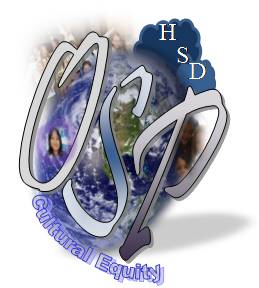 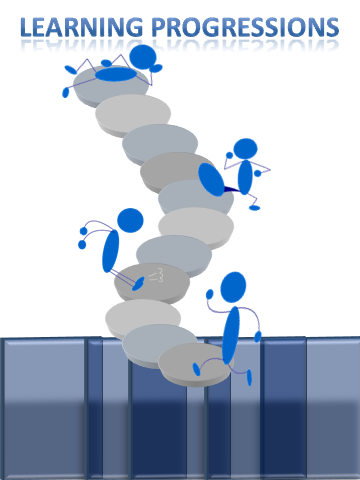 Quarter 1Quarter 1Quarter 1Quarter 2Quarter 2Quarter 2Quarter 1Quarter 1Quarter 1Quarter 2Quarter 2Quarter 2Quarter 2The development of the Hillsboro School District K – 6 CCSS Learning Progressions was facilitated by Susan Richmond literacy TOSA at HSD’s Office of School Performance guided by Karin Hess’ Depth of Knowledge Reading Matrix (National Center for Assessment).  http://www.nciea.org/The DOK matrix draws from two widely accepted measures to describe cognitive rigor: Bloom's (revised) Taxonomy of Educational Objectives and Webb’s Depth-of-Knowledge Levels. The Cognitive Rigor Matrix has been developed to integrate these two models as a strategy for analyzing instruction, for influencing teacher lesson planning, and for designing assessment items and tasks. Content and assessment experts who offered advice, counsel, and feedback include:Steve Larson Assistant Superintendent

Dayle Spitzer Executive Director of Elementary Schools

Travis Reiman Executive Director of English Learner Programs & Professional DevelopmentHolly Peterson Literacy Specialist TOSA, Office of School Performance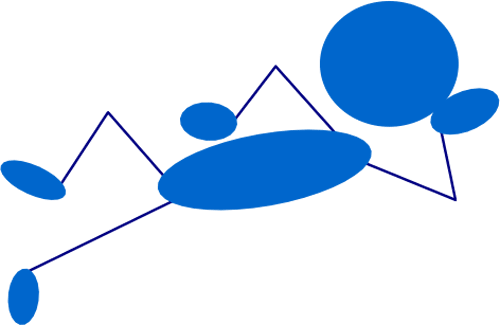 Candace Strohm Administrative AssistantKathy Wilson Administrative AssistantNancy Grundy Administrative AssistantThe actual Learning Progressions writers were K – 6 teachers and coaches within the Hillsboro School District.  Their expertise, time and commitment made this work possible:Contributors to the Development of this DocumentAliceson BrandtHolly HaskellMandy WedelDebbie AlvaradoDeanna CrackelCheryl GaryDeb WardAlicia GlasscockHolly PetersonMary HallErin LowtherJulie JefferyJo StrawnBrianne DuttonAllison ReidJamie GoldsteinMike StrandeErin ShepherdKristin VolkTrina SchoebelJenn JohnsonAllyson BiceJanet StinsonNikki ThoenHeather McCullumHeather HafnerLinda BensonSheri FisherAnnie MillerJean SummersPenny JahrausKandi HessChristie WaltersCarrie EllisGina McLainArcema TovarJeanin GarrettSarah RetzlaffKaren DialsJudy RamerJill RussoLois RichterBerta LuleJenice HerzogShannon O’NealKrista GeffreMelissa HancockStephanie GerigLiana DuranCommon Core State Standards Reading Literature Learning ProgressionsIf we know the DOK level of each standard, we can work backwards and create the small sequential steps called learning progressions, the predicted set of skills needed to be able to complete the required task demand of each standard. Understanding the reading literature DOK pattern allows us to align the Learning Progressions of each standard for developmentally cognitive instruction.The Cognitive Rigor DOK Matrix (Hess, Jones, Carlock, Walkup 2009) has been decoded into a learning progressions chart (Richmond 2013).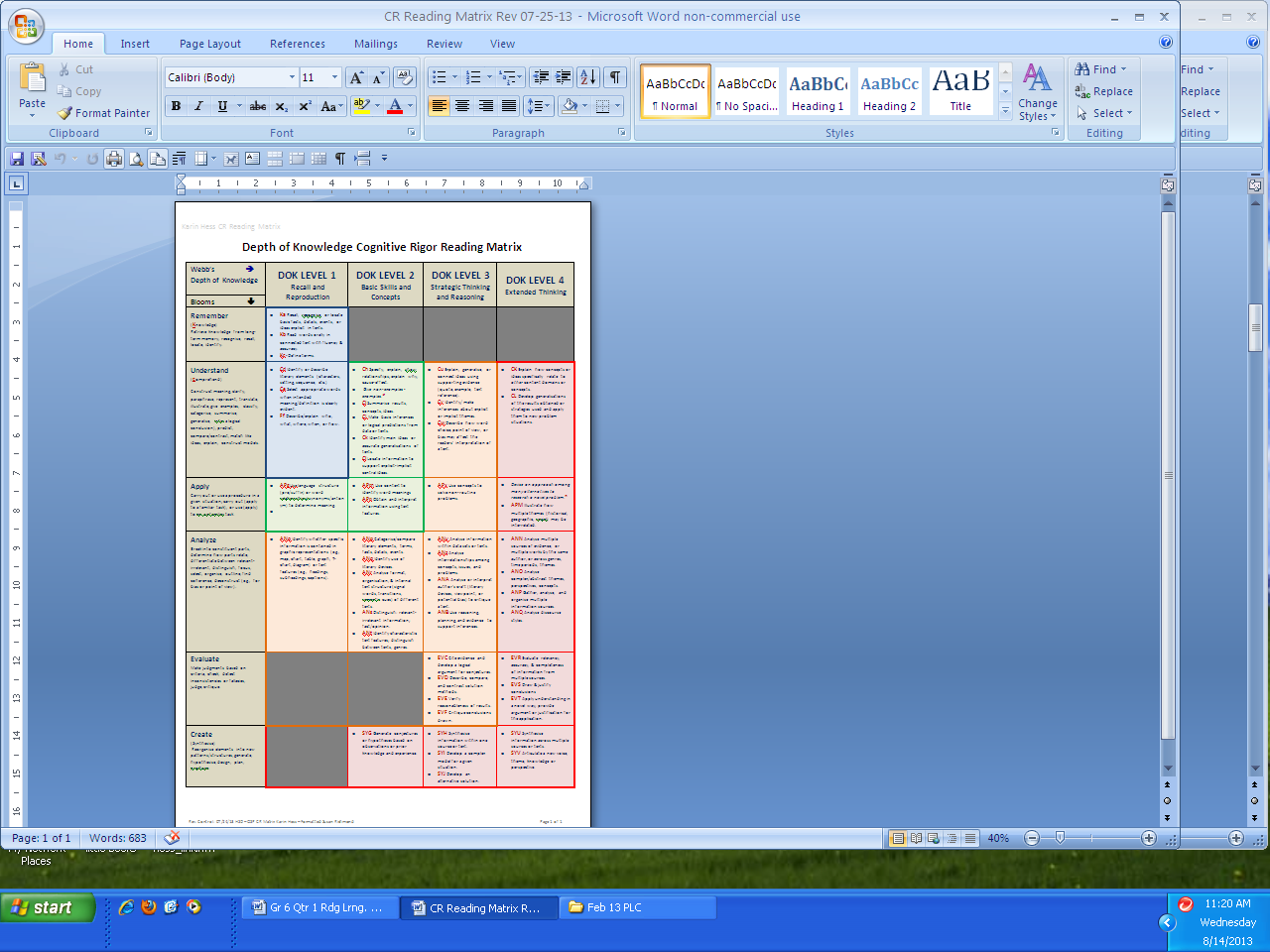 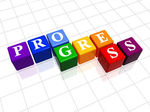 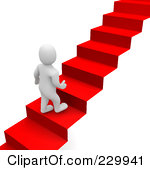 RL5.1   Quote accurately from a text when explaining what the text says explicitly and when drawing inferences from the text.RL5.1   Quote accurately from a text when explaining what the text says explicitly and when drawing inferences from the text.Questions to ask students for RL.5.1:Who ______?  How do you know? Which word(s) from the poem supports your answer? • What_____? How do you know? Which sentence(s) from the story supports your answer? • Where does the drama take place? How do you know? Which sentence(s) from the drama supports your answer? • Why did ____? How do you know? Which sentence(s) from the story supports your answer? • How is ___ different from ___? How do you know? Which sentence(s) from the story supports your answer? Questions to ask students for RL.5.1:Who ______?  How do you know? Which word(s) from the poem supports your answer? • What_____? How do you know? Which sentence(s) from the story supports your answer? • Where does the drama take place? How do you know? Which sentence(s) from the drama supports your answer? • Why did ____? How do you know? Which sentence(s) from the story supports your answer? • How is ___ different from ___? How do you know? Which sentence(s) from the story supports your answer? Questions to ask students for RL.5.1:Who ______?  How do you know? Which word(s) from the poem supports your answer? • What_____? How do you know? Which sentence(s) from the story supports your answer? • Where does the drama take place? How do you know? Which sentence(s) from the drama supports your answer? • Why did ____? How do you know? Which sentence(s) from the story supports your answer? • How is ___ different from ___? How do you know? Which sentence(s) from the story supports your answer? Questions to ask students for RL.5.1:Who ______?  How do you know? Which word(s) from the poem supports your answer? • What_____? How do you know? Which sentence(s) from the story supports your answer? • Where does the drama take place? How do you know? Which sentence(s) from the drama supports your answer? • Why did ____? How do you know? Which sentence(s) from the story supports your answer? • How is ___ different from ___? How do you know? Which sentence(s) from the story supports your answer? Questions to ask students for RL.5.1:Who ______?  How do you know? Which word(s) from the poem supports your answer? • What_____? How do you know? Which sentence(s) from the story supports your answer? • Where does the drama take place? How do you know? Which sentence(s) from the drama supports your answer? • Why did ____? How do you know? Which sentence(s) from the story supports your answer? • How is ___ different from ___? How do you know? Which sentence(s) from the story supports your answer? Teacher Hints: Quoting Accurately is addressed for the first time in grade 5.This standard has two goals:1.  Explain meaning by quoting accurately from the text.2.  Draw inferences from the text by quoting accurately.Infer: Inference means a conclusion or judgment. If you infer that something has happened, you do not see, hear, feel, smell, or taste the actual event. But from what you know, it makes sense to think that it has happened.Inference OrganizerNarrative Pyramid Graphic Organizer Reflect on Key Ideas and DetailsTeacher Hints: Quoting Accurately is addressed for the first time in grade 5.This standard has two goals:1.  Explain meaning by quoting accurately from the text.2.  Draw inferences from the text by quoting accurately.Infer: Inference means a conclusion or judgment. If you infer that something has happened, you do not see, hear, feel, smell, or taste the actual event. But from what you know, it makes sense to think that it has happened.Inference OrganizerNarrative Pyramid Graphic Organizer Reflect on Key Ideas and DetailsTeacher Hints: Quoting Accurately is addressed for the first time in grade 5.This standard has two goals:1.  Explain meaning by quoting accurately from the text.2.  Draw inferences from the text by quoting accurately.Infer: Inference means a conclusion or judgment. If you infer that something has happened, you do not see, hear, feel, smell, or taste the actual event. But from what you know, it makes sense to think that it has happened.Inference OrganizerNarrative Pyramid Graphic Organizer Reflect on Key Ideas and DetailsTeacher Hints: Quoting Accurately is addressed for the first time in grade 5.This standard has two goals:1.  Explain meaning by quoting accurately from the text.2.  Draw inferences from the text by quoting accurately.Infer: Inference means a conclusion or judgment. If you infer that something has happened, you do not see, hear, feel, smell, or taste the actual event. But from what you know, it makes sense to think that it has happened.Inference OrganizerNarrative Pyramid Graphic Organizer Reflect on Key Ideas and DetailsGrade 5Grade 5  Path to DOK - 1                                         Path to DOK - 1                                         Path to DOK - 1                                         Path to DOK - 1                                       Path to DOK - 2Path to DOK - 2Path to DOK - 2Path to DOK - 2Path to DOK - 2Grade 5Grade 5End GoalDOK Guide  DOK Guide  DOK 1 - KaDOK 1 - KcDOK 1 - CfDOK 2 - ChDOK 2 - ChDOK 2 - ChDOK 2 - CjDOK 2 - ClStandardPath to DOK 2Reading Literature CCSSLearning ProgressionsPath to DOK 2Reading Literature CCSSLearning ProgressionsRecall what a text says explicitly regarding events and specific details (read and discussed in class).Define (understand the meaning of…) Standard Academic Language terms: “quote accurately”, drawing inferences and explicitly.Quotes accurately to answer explicit who, what, when, where and how questions (no inferences).Concept DevelopmentExplain the connection between the text and explaining or drawing inferences (the text as reason and evidence).Concept DevelopmentExplain the connection between the text and explaining or drawing inferences (the text as reason and evidence).Concept DevelopmentExplain the connection between the text and explaining or drawing inferences (the text as reason and evidence).Quotes specific parts of the text when drawing inferences.Quote accurately from the text when explaining what the text says or when drawing inferences (new text not discussed in class).RL5.1   Quote accurately from a text when explaining what the text says explicitly and when drawing inferences from the text.Student NAMEStudent NAMERecall what a text says explicitly regarding events and specific details (read and discussed in class).Define (understand the meaning of…) Standard Academic Language terms: “quote accurately”, drawing inferences and explicitly.Quotes accurately to answer explicit who, what, when, where and how questions (no inferences).Concept DevelopmentExplain the connection between the text and explaining or drawing inferences (the text as reason and evidence).Concept DevelopmentExplain the connection between the text and explaining or drawing inferences (the text as reason and evidence).Concept DevelopmentExplain the connection between the text and explaining or drawing inferences (the text as reason and evidence).Quotes specific parts of the text when drawing inferences.Quote accurately from the text when explaining what the text says or when drawing inferences (new text not discussed in class).RL5.1   Quote accurately from a text when explaining what the text says explicitly and when drawing inferences from the text.1234567891011121314151617181920212223RL5.2 Determine a theme of a story, drama, or poem from details in the text, including how characters in a story or drama respond to challenges or how the speaker in a poem reflects upon a topic; summarize the text.RL5.2 Determine a theme of a story, drama, or poem from details in the text, including how characters in a story or drama respond to challenges or how the speaker in a poem reflects upon a topic; summarize the text.RL5.2 Determine a theme of a story, drama, or poem from details in the text, including how characters in a story or drama respond to challenges or how the speaker in a poem reflects upon a topic; summarize the text.Questions to ask students for RL.5.2:What is the theme of _____ (text title)? What details in the story/poem/drama help the reader determine this theme? How does the author use the way ______ responds to his/her situation to develop the theme of the story? Summarize the story/drama/poem. Questions to ask students for RL.5.2:What is the theme of _____ (text title)? What details in the story/poem/drama help the reader determine this theme? How does the author use the way ______ responds to his/her situation to develop the theme of the story? Summarize the story/drama/poem. Questions to ask students for RL.5.2:What is the theme of _____ (text title)? What details in the story/poem/drama help the reader determine this theme? How does the author use the way ______ responds to his/her situation to develop the theme of the story? Summarize the story/drama/poem. Questions to ask students for RL.5.2:What is the theme of _____ (text title)? What details in the story/poem/drama help the reader determine this theme? How does the author use the way ______ responds to his/her situation to develop the theme of the story? Summarize the story/drama/poem. Questions to ask students for RL.5.2:What is the theme of _____ (text title)? What details in the story/poem/drama help the reader determine this theme? How does the author use the way ______ responds to his/her situation to develop the theme of the story? Summarize the story/drama/poem. Questions to ask students for RL.5.2:What is the theme of _____ (text title)? What details in the story/poem/drama help the reader determine this theme? How does the author use the way ______ responds to his/her situation to develop the theme of the story? Summarize the story/drama/poem. Questions to ask students for RL.5.2:What is the theme of _____ (text title)? What details in the story/poem/drama help the reader determine this theme? How does the author use the way ______ responds to his/her situation to develop the theme of the story? Summarize the story/drama/poem. Teacher Hints: Students are asked for the first time to determine the theme through specific details in the text (how characters respond, how speakers reflect, etc...)This standard has three goals:1.  Determine a theme by how the characters respond to challenges.2.  Determine a theme by how the speaker reflects upon a topic3.  Summarize the text.Determine a Theme Graphic OrganizerList of ThemesLesson Plan and Strategies to Determine a Theme Grade 5Determine Theme Mini LessonsAnswers to Determine a Theme Mini LessonsTeacher Hints: Students are asked for the first time to determine the theme through specific details in the text (how characters respond, how speakers reflect, etc...)This standard has three goals:1.  Determine a theme by how the characters respond to challenges.2.  Determine a theme by how the speaker reflects upon a topic3.  Summarize the text.Determine a Theme Graphic OrganizerList of ThemesLesson Plan and Strategies to Determine a Theme Grade 5Determine Theme Mini LessonsAnswers to Determine a Theme Mini LessonsTeacher Hints: Students are asked for the first time to determine the theme through specific details in the text (how characters respond, how speakers reflect, etc...)This standard has three goals:1.  Determine a theme by how the characters respond to challenges.2.  Determine a theme by how the speaker reflects upon a topic3.  Summarize the text.Determine a Theme Graphic OrganizerList of ThemesLesson Plan and Strategies to Determine a Theme Grade 5Determine Theme Mini LessonsAnswers to Determine a Theme Mini LessonsTeacher Hints: Students are asked for the first time to determine the theme through specific details in the text (how characters respond, how speakers reflect, etc...)This standard has three goals:1.  Determine a theme by how the characters respond to challenges.2.  Determine a theme by how the speaker reflects upon a topic3.  Summarize the text.Determine a Theme Graphic OrganizerList of ThemesLesson Plan and Strategies to Determine a Theme Grade 5Determine Theme Mini LessonsAnswers to Determine a Theme Mini LessonsTeacher Hints: Students are asked for the first time to determine the theme through specific details in the text (how characters respond, how speakers reflect, etc...)This standard has three goals:1.  Determine a theme by how the characters respond to challenges.2.  Determine a theme by how the speaker reflects upon a topic3.  Summarize the text.Determine a Theme Graphic OrganizerList of ThemesLesson Plan and Strategies to Determine a Theme Grade 5Determine Theme Mini LessonsAnswers to Determine a Theme Mini LessonsGrade 5Grade 5Path to DOK - 1Path to DOK - 1Path to DOK - 1Path to DOK - 1Path to DOK - 1Path to DOK - 2Path to DOK - 2Path to DOK - 2Path to DOK - 2Path to DOK - 2Path to DOK - 2Path to DOK - 2Path to DOK - 2Grade 5Grade 5End GoalDOK Guide  DOK Guide  DOK 1 - KaDOK 1 - KaDOK 1 - KcDOK 1 - CdDOK 1 - CfDOK 1 - CfDOK 2 – Ch(concept development)DOK 2 – Ch(concept development)DOK 2 – Ch(concept development)DOK 2 - CiDOK 2 - CkDOK 2 - ClStandardPath to DOK 2Reading Literature CCSSLearning ProgressionsPath to DOK 2Reading Literature CCSSLearning ProgressionsRecall specific details in a story, drama or poem about characters and topics (read and discussed in class).Recall specific details in a story, drama or poem about characters and topics (read and discussed in class).Define and understand Standard Academic Language terms:  theme, details, summarizes, speaker, determine, character, challenges, sequence, story, drama, poem, response and reflection.Identify key literary elements specific to a poem (rhyme, alliteration, etc...), a drama (casts of characters,etc..) and stories (character, setting, events).Answers who, what, when, where and how questions about a theme, using details as support (read and discussed in class).Answers who, what, when, where and how questions about a theme, using details as support (read and discussed in class).Understands that key details in a text about character response can help the reader determine the theme.Understands that key details in a text about how the speaker reflects upon a topic can help the reader determine the theme.Understands that key details in a text about how the speaker reflects upon a topic can help the reader determine the theme.Summarize the key events in a story, drama or poem (including character responses to those events).Identify the theme of a story, drama or poem from details in the text (read but not discussed in class).Locate details in a story, drama or poem that tell a character’s response to challenges or how a speaker in a poem reflects on a topic (read but not discussed in class).RL5.2 Determine a theme of a story, drama, or poem from details in the text, including how characters in a story or drama respond to challenges or how the speaker in a poem reflects upon a topic; summarize the text.Student NAMEStudent NAMERecall specific details in a story, drama or poem about characters and topics (read and discussed in class).Recall specific details in a story, drama or poem about characters and topics (read and discussed in class).Define and understand Standard Academic Language terms:  theme, details, summarizes, speaker, determine, character, challenges, sequence, story, drama, poem, response and reflection.Identify key literary elements specific to a poem (rhyme, alliteration, etc...), a drama (casts of characters,etc..) and stories (character, setting, events).Answers who, what, when, where and how questions about a theme, using details as support (read and discussed in class).Answers who, what, when, where and how questions about a theme, using details as support (read and discussed in class).Understands that key details in a text about character response can help the reader determine the theme.Understands that key details in a text about how the speaker reflects upon a topic can help the reader determine the theme.Understands that key details in a text about how the speaker reflects upon a topic can help the reader determine the theme.Summarize the key events in a story, drama or poem (including character responses to those events).Identify the theme of a story, drama or poem from details in the text (read but not discussed in class).Locate details in a story, drama or poem that tell a character’s response to challenges or how a speaker in a poem reflects on a topic (read but not discussed in class).RL5.2 Determine a theme of a story, drama, or poem from details in the text, including how characters in a story or drama respond to challenges or how the speaker in a poem reflects upon a topic; summarize the text.1234567891011121314151617181920212223RL5.3 Compare and contrast two or more characters, settings, or events in a story or drama, drawing on specific details in the text (e.g., how characters interact).RL5.3 Compare and contrast two or more characters, settings, or events in a story or drama, drawing on specific details in the text (e.g., how characters interact). Questions for standard RL.5.3:How are ____ and ___ alike and different? What specific details from the story support your comparison? • What do you learn about ____ and ____from _______?  How are they   alike and different? Use specific details from the drama/poem/story in your answer. • How is the setting at the beginning of the story alike and different from the setting at the end of the story? Why is the change in setting important? • What are two major events in the story? How are they alike and different? How does each event contribute to the story? Questions for standard RL.5.3:How are ____ and ___ alike and different? What specific details from the story support your comparison? • What do you learn about ____ and ____from _______?  How are they   alike and different? Use specific details from the drama/poem/story in your answer. • How is the setting at the beginning of the story alike and different from the setting at the end of the story? Why is the change in setting important? • What are two major events in the story? How are they alike and different? How does each event contribute to the story? Questions for standard RL.5.3:How are ____ and ___ alike and different? What specific details from the story support your comparison? • What do you learn about ____ and ____from _______?  How are they   alike and different? Use specific details from the drama/poem/story in your answer. • How is the setting at the beginning of the story alike and different from the setting at the end of the story? Why is the change in setting important? • What are two major events in the story? How are they alike and different? How does each event contribute to the story? Questions for standard RL.5.3:How are ____ and ___ alike and different? What specific details from the story support your comparison? • What do you learn about ____ and ____from _______?  How are they   alike and different? Use specific details from the drama/poem/story in your answer. • How is the setting at the beginning of the story alike and different from the setting at the end of the story? Why is the change in setting important? • What are two major events in the story? How are they alike and different? How does each event contribute to the story? Questions for standard RL.5.3:How are ____ and ___ alike and different? What specific details from the story support your comparison? • What do you learn about ____ and ____from _______?  How are they   alike and different? Use specific details from the drama/poem/story in your answer. • How is the setting at the beginning of the story alike and different from the setting at the end of the story? Why is the change in setting important? • What are two major events in the story? How are they alike and different? How does each event contribute to the story? Questions for standard RL.5.3:How are ____ and ___ alike and different? What specific details from the story support your comparison? • What do you learn about ____ and ____from _______?  How are they   alike and different? Use specific details from the drama/poem/story in your answer. • How is the setting at the beginning of the story alike and different from the setting at the end of the story? Why is the change in setting important? • What are two major events in the story? How are they alike and different? How does each event contribute to the story?Teacher Hints: This standard can be taught in parts using a graphic organizer.This standard has one goal but can be taught in three parts:1.  Compare and contrast two or more characters, settings or events in literature.Comparing Two Characters Mini-LessonCompare and Contrast within Paragraphs Mini-LessonsCompare and Contrast Internet ArticlesCompare and Contrast Student ToolkitVenn Diagram RubricVenn DiagramTeacher Hints: This standard can be taught in parts using a graphic organizer.This standard has one goal but can be taught in three parts:1.  Compare and contrast two or more characters, settings or events in literature.Comparing Two Characters Mini-LessonCompare and Contrast within Paragraphs Mini-LessonsCompare and Contrast Internet ArticlesCompare and Contrast Student ToolkitVenn Diagram RubricVenn DiagramTeacher Hints: This standard can be taught in parts using a graphic organizer.This standard has one goal but can be taught in three parts:1.  Compare and contrast two or more characters, settings or events in literature.Comparing Two Characters Mini-LessonCompare and Contrast within Paragraphs Mini-LessonsCompare and Contrast Internet ArticlesCompare and Contrast Student ToolkitVenn Diagram RubricVenn DiagramTeacher Hints: This standard can be taught in parts using a graphic organizer.This standard has one goal but can be taught in three parts:1.  Compare and contrast two or more characters, settings or events in literature.Comparing Two Characters Mini-LessonCompare and Contrast within Paragraphs Mini-LessonsCompare and Contrast Internet ArticlesCompare and Contrast Student ToolkitVenn Diagram RubricVenn DiagramTeacher Hints: This standard can be taught in parts using a graphic organizer.This standard has one goal but can be taught in three parts:1.  Compare and contrast two or more characters, settings or events in literature.Comparing Two Characters Mini-LessonCompare and Contrast within Paragraphs Mini-LessonsCompare and Contrast Internet ArticlesCompare and Contrast Student ToolkitVenn Diagram RubricVenn DiagramGrade 5Grade 5Path to DOK - 1Path to DOK - 1Path to DOK - 1Path to DOK - 1Path to DOK - 1Path to DOK - 2Path to DOK - 2Path to DOK - 2Path to DOK - 3Path to DOK - 3Path to DOK - 3Grade 5Grade 5End GoalDOK Guide  DOK Guide  DOK 1 - KaDOK 1 - KcDOK 1 - CdDOK 1 - CfDOK 2 - ChDOK 2 - ChDOK 2 - ChDOK 2 - ClDOK 2 - ANpDOK 3 - CuStandardPath to DOK 2,3Reading Literature CCSSLearning ProgressionsPath to DOK 2,3Reading Literature CCSSLearning ProgressionsRecalls specific details in a story or drama about characters, settings or events (read and discussed in class).Define and understand Standard Academic Language:  literary elements, (characters, setting, plot, events, etc.), compare and contrast, drama, specific details and interactions.Describe specific details about two or more characters, settings or events in ONE story or drama (read and discussed in class).Answer describing who, what, when, where or how questions about two or more characters, settings or events in ONE story or drama (read and discussed in class).Concept DevelopmentUnderstands that characters, settings and events within one story or drama can be compared and contrasted.Concept DevelopmentUnderstands that characters, settings and events within one story or drama can be compared and contrasted.Concept DevelopmentUnderstands that characters, settings and events within one story or drama can be compared and contrasted.Locates specific descriptive details that compare or contrast setting, events or characters (refer to compare and contrast language clues).Categorize details that compare and contrast two or more characters, setting or events using a graphic organizer (new text).Connect ideas about 2 characters, setting or events.  What details make them similar/different? Explain and support with textual evidence (new text).RL5.3 Compare and contrast two or more characters, settings, or events in a story or drama, drawing on specific details in the text (e.g., how characters interact).Student NAMEStudent NAMERecalls specific details in a story or drama about characters, settings or events (read and discussed in class).Define and understand Standard Academic Language:  literary elements, (characters, setting, plot, events, etc.), compare and contrast, drama, specific details and interactions.Describe specific details about two or more characters, settings or events in ONE story or drama (read and discussed in class).Answer describing who, what, when, where or how questions about two or more characters, settings or events in ONE story or drama (read and discussed in class).Concept DevelopmentUnderstands that characters, settings and events within one story or drama can be compared and contrasted.Concept DevelopmentUnderstands that characters, settings and events within one story or drama can be compared and contrasted.Concept DevelopmentUnderstands that characters, settings and events within one story or drama can be compared and contrasted.Locates specific descriptive details that compare or contrast setting, events or characters (refer to compare and contrast language clues).Categorize details that compare and contrast two or more characters, setting or events using a graphic organizer (new text).Connect ideas about 2 characters, setting or events.  What details make them similar/different? Explain and support with textual evidence (new text).RL5.3 Compare and contrast two or more characters, settings, or events in a story or drama, drawing on specific details in the text (e.g., how characters interact).12345678910111213141516172021RL5.4 Determine the meaning of words and phrases as they are used in a text, including figurative language such as metaphors and similes.RL5.4 Determine the meaning of words and phrases as they are used in a text, including figurative language such as metaphors and similes.Questions for RL.5.4• What is the meaning of ______ in paragraph 2? • Which words help the reader understand the meaning of _____ in paragraph 5? • What is meant by the phrase, “As solid as the ground we stand on,” in paragraph 4? • What is meant by the phrase, “As cold as ice,” in paragraph 6? • What is meant by the phrase, “You are the sun in my sky,” in paragraph 3?• What is meant by the phrase, “He has the heart of a lion,” in paragraph 1? Questions for RL.5.4• What is the meaning of ______ in paragraph 2? • Which words help the reader understand the meaning of _____ in paragraph 5? • What is meant by the phrase, “As solid as the ground we stand on,” in paragraph 4? • What is meant by the phrase, “As cold as ice,” in paragraph 6? • What is meant by the phrase, “You are the sun in my sky,” in paragraph 3?• What is meant by the phrase, “He has the heart of a lion,” in paragraph 1? Questions for RL.5.4• What is the meaning of ______ in paragraph 2? • Which words help the reader understand the meaning of _____ in paragraph 5? • What is meant by the phrase, “As solid as the ground we stand on,” in paragraph 4? • What is meant by the phrase, “As cold as ice,” in paragraph 6? • What is meant by the phrase, “You are the sun in my sky,” in paragraph 3?• What is meant by the phrase, “He has the heart of a lion,” in paragraph 1? Resources:Envision the Setting of a Poem Video Tennessee Resources for RL.5.4Substituting More Precise WordsFigurative Language PinterestRL.5.4 Lessons New YorkResources:Envision the Setting of a Poem Video Tennessee Resources for RL.5.4Substituting More Precise WordsFigurative Language PinterestRL.5.4 Lessons New YorkResources:Envision the Setting of a Poem Video Tennessee Resources for RL.5.4Substituting More Precise WordsFigurative Language PinterestRL.5.4 Lessons New YorkGrade 5Grade 5Path to DOK - 1Path to DOK - 1Path to DOK - 2Path to DOK - 2Path to DOK - 2Path to DOK - 2Path to DOK - 2Path to DOK - 3Path to DOK - 3Path to DOK - 3Path to DOK - 3Grade 5Grade 5End GoalDOK Guide  DOK Guide  DOK 1 - KcDOK 1 - CeDOK 1 - APgDOK 1 - APgDOK 1 - APgDOK 2 - APnDOK 2 - ANqDOK 2 - ANqDOK 2 - ANqDOK 3 - ANAStandardPath to DOK 1,2,3Reading Literature CCSSLearning ProgressionsPath to DOK 1,2,3Reading Literature CCSSLearning ProgressionsUnderstands and uses Academic Standard Language accurately: determine, words, phrases, text, figurative, metaphors, similes and language.Selects correct figurative language, (metaphors or similes) when meaning is made clearly evident in the text.L.5.5a Interpret figurative language, including similes and metaphors, in context.Determines the meaning of figurative language using common Greek and Latin affixes and roots when appropriate (L.5.4b).Determines the meaning of figurative language using common Greek and Latin affixes and roots when appropriate (L.5.4b).L.5.5b Recognize and explain the meaning of common idioms, adages, and proverbs.Use context clues and details within text passages in order to determine the meaning of words and phrases.(L.5.4a).Identify examples of literary devices (metaphors and similes) within a text.Identify examples of literary devices (metaphors and similes) within a text.Identify examples of literary devices (metaphors and similes) within a text.Interpret the meaning of literary devices (metaphors and similes) as they are used within a text.RL5.4 Determine the meaning of words and phrases as they are used in a text, including figurative language such as metaphors and similes.Student NAMEStudent NAMEUnderstands and uses Academic Standard Language accurately: determine, words, phrases, text, figurative, metaphors, similes and language.Selects correct figurative language, (metaphors or similes) when meaning is made clearly evident in the text.L.5.5a Interpret figurative language, including similes and metaphors, in context.Determines the meaning of figurative language using common Greek and Latin affixes and roots when appropriate (L.5.4b).Determines the meaning of figurative language using common Greek and Latin affixes and roots when appropriate (L.5.4b).L.5.5b Recognize and explain the meaning of common idioms, adages, and proverbs.Use context clues and details within text passages in order to determine the meaning of words and phrases.(L.5.4a).Identify examples of literary devices (metaphors and similes) within a text.Identify examples of literary devices (metaphors and similes) within a text.Identify examples of literary devices (metaphors and similes) within a text.Interpret the meaning of literary devices (metaphors and similes) as they are used within a text.RL5.4 Determine the meaning of words and phrases as they are used in a text, including figurative language such as metaphors and similes.1234567891011121314151617181920212223RL5.5 Explain how a series of chapters, scenes, or stanzas fits together to provide the overall structure of a particular story, drama, or poem.RL5.5 Explain how a series of chapters, scenes, or stanzas fits together to provide the overall structure of a particular story, drama, or poem. Questions for Standard RL5.5: • Why are chapters ___ - ___ important? How do these chapters contribute to the story? • Why is scene ___ important in the drama? How does it provide the connection between scenes __ and ___? • How do the stanzas in ____ (text title) fit together so the poem flows from beginning to end? Questions for Standard RL5.5: • Why are chapters ___ - ___ important? How do these chapters contribute to the story? • Why is scene ___ important in the drama? How does it provide the connection between scenes __ and ___? • How do the stanzas in ____ (text title) fit together so the poem flows from beginning to end? Questions for Standard RL5.5: • Why are chapters ___ - ___ important? How do these chapters contribute to the story? • Why is scene ___ important in the drama? How does it provide the connection between scenes __ and ___? • How do the stanzas in ____ (text title) fit together so the poem flows from beginning to end? Questions for Standard RL5.5: • Why are chapters ___ - ___ important? How do these chapters contribute to the story? • Why is scene ___ important in the drama? How does it provide the connection between scenes __ and ___? • How do the stanzas in ____ (text title) fit together so the poem flows from beginning to end? Questions for Standard RL5.5: • Why are chapters ___ - ___ important? How do these chapters contribute to the story? • Why is scene ___ important in the drama? How does it provide the connection between scenes __ and ___? • How do the stanzas in ____ (text title) fit together so the poem flows from beginning to end? Questions for Standard RL5.5: • Why are chapters ___ - ___ important? How do these chapters contribute to the story? • Why is scene ___ important in the drama? How does it provide the connection between scenes __ and ___? • How do the stanzas in ____ (text title) fit together so the poem flows from beginning to end?Teacher Hints: Use a graphic organizer.Goals:1.  Explain the structure of a story.2.  Explain the structure of a poem.3.  Explain the structure of a drama.Teacher Hints: Use a graphic organizer.Goals:1.  Explain the structure of a story.2.  Explain the structure of a poem.3.  Explain the structure of a drama.Teacher Hints: Use a graphic organizer.Goals:1.  Explain the structure of a story.2.  Explain the structure of a poem.3.  Explain the structure of a drama.Teacher Hints: Use a graphic organizer.Goals:1.  Explain the structure of a story.2.  Explain the structure of a poem.3.  Explain the structure of a drama.Links:Teacher Information Elements of PoetryDrama Graphic OrganizerAnalyzing a Text Structure VideoLinks:Teacher Information Elements of PoetryDrama Graphic OrganizerAnalyzing a Text Structure VideoLinks:Teacher Information Elements of PoetryDrama Graphic OrganizerAnalyzing a Text Structure VideoLinks:Teacher Information Elements of PoetryDrama Graphic OrganizerAnalyzing a Text Structure VideoGrade 5Grade 5Path to DOK - 1Path to DOK - 1Path to DOK - 1Path to DOK - 1Path to DOK - 2Path to DOK - 2Path to DOK - 2Path to DOK - 2Path to DOK - 2Path to DOK - 3Path to DOK - 3Path to DOK - 3Path to DOK - 3Path to DOK - 3Grade 5Grade 5End GoalDOK Guide  DOK Guide  DOK 1 - KaDOK 1 - KcDOK 1 - CdDOK 1 - CfDOK 1 - CfDOK 2 - ChDOK 2 - ChDOK 2 - ClDOK 2 - APnDOK 2 - ANrDOK 2 - ANrDOK 23- EVEDOK 3 - SYHStandardPath to DOK 2,3Reading Literature CCSSLearning ProgressionsPath to DOK 2,3Reading Literature CCSSLearning ProgressionsRecall the events in a story, drama or poem (as read and discussed in class).Define and Understand the meaning of the Standard Academic Language: series, chapter, scene, stanza, provides, overall, structure, particular drama and poem.Identify basic literary elements within a story, drama (plot, theme, characters, etc..) poems (rhyme, alliteration,similies, personification, etc...) and story (character, setting, plot, event, etc...).Answer who, what, when, where or how questions about a story, drama or poem (basic) read but questions not discussed.Answer who, what, when, where or how questions about a story, drama or poem (basic) read but questions not discussed.Concept DevelopmentUnderstands how a chapter is part of a story, a scene part of a drama and a stanza part of a poem Concept DevelopmentUnderstands how a chapter is part of a story, a scene part of a drama and a stanza part of a poem Locates information within a particular chapter, scene or stanza in order to answer a question.Obtain information within a particular scene, chapter or stanza in order to answer specific questions about a text.Explain how a series of chapters, scenes or stanzas fit together to provide the overall text structure and give an example.Explain how a series of chapters, scenes or stanzas fit together to provide the overall text structure and give an example.Explain how a specific chapter contributes to the structure (event sequence) of a story (continue with scenes and dramas, stanzas and poems).Synthesize Information from a stanza, chapter or scene from one source or text to summarize or explain the development of story, drama or poem.  RL5.5 Explain how a series of chapters, scenes, or stanzas fits together to provide the overall structure of a particular story, drama, or poem.Student NAMEStudent NAMERecall the events in a story, drama or poem (as read and discussed in class).Define and Understand the meaning of the Standard Academic Language: series, chapter, scene, stanza, provides, overall, structure, particular drama and poem.Identify basic literary elements within a story, drama (plot, theme, characters, etc..) poems (rhyme, alliteration,similies, personification, etc...) and story (character, setting, plot, event, etc...).Answer who, what, when, where or how questions about a story, drama or poem (basic) read but questions not discussed.Answer who, what, when, where or how questions about a story, drama or poem (basic) read but questions not discussed.Concept DevelopmentUnderstands how a chapter is part of a story, a scene part of a drama and a stanza part of a poem Concept DevelopmentUnderstands how a chapter is part of a story, a scene part of a drama and a stanza part of a poem Locates information within a particular chapter, scene or stanza in order to answer a question.Obtain information within a particular scene, chapter or stanza in order to answer specific questions about a text.Explain how a series of chapters, scenes or stanzas fit together to provide the overall text structure and give an example.Explain how a series of chapters, scenes or stanzas fit together to provide the overall text structure and give an example.Explain how a specific chapter contributes to the structure (event sequence) of a story (continue with scenes and dramas, stanzas and poems).Synthesize Information from a stanza, chapter or scene from one source or text to summarize or explain the development of story, drama or poem.  RL5.5 Explain how a series of chapters, scenes, or stanzas fits together to provide the overall structure of a particular story, drama, or poem.1234567891011121314151617181920212223RL5.6 Describe how a narrator’s or speaker’s point of view influences how events are described.RL5.6 Describe how a narrator’s or speaker’s point of view influences how events are described.Questions for Standard RL5.6:• What is the narrator’s point of view in the story? How does that point of view influence how ___? Use examples from the story to support your answer. • What information is unknown to the reader because ____ (text title) is told from ____’s point of view? How does that impact the story? • Why is telling ____ (text title) from ___’s point of view effective? Use examples from the story to support your answer. • Why does the author tell the story in the ___-person point of view instead of the ___-person point of view? Use examples from the story to support your answer. • How would the story be different if it had been told in the first-person point of view rather than the third-person point of view? Use examples from the story to support your answer. • Which story is more effective—the one told from the first-person point of view or the one told from the third-person point of view? Why? Use examples from the story to support your answer.Questions for Standard RL5.6:• What is the narrator’s point of view in the story? How does that point of view influence how ___? Use examples from the story to support your answer. • What information is unknown to the reader because ____ (text title) is told from ____’s point of view? How does that impact the story? • Why is telling ____ (text title) from ___’s point of view effective? Use examples from the story to support your answer. • Why does the author tell the story in the ___-person point of view instead of the ___-person point of view? Use examples from the story to support your answer. • How would the story be different if it had been told in the first-person point of view rather than the third-person point of view? Use examples from the story to support your answer. • Which story is more effective—the one told from the first-person point of view or the one told from the third-person point of view? Why? Use examples from the story to support your answer.Questions for Standard RL5.6:• What is the narrator’s point of view in the story? How does that point of view influence how ___? Use examples from the story to support your answer. • What information is unknown to the reader because ____ (text title) is told from ____’s point of view? How does that impact the story? • Why is telling ____ (text title) from ___’s point of view effective? Use examples from the story to support your answer. • Why does the author tell the story in the ___-person point of view instead of the ___-person point of view? Use examples from the story to support your answer. • How would the story be different if it had been told in the first-person point of view rather than the third-person point of view? Use examples from the story to support your answer. • Which story is more effective—the one told from the first-person point of view or the one told from the third-person point of view? Why? Use examples from the story to support your answer.Questions for Standard RL5.6:• What is the narrator’s point of view in the story? How does that point of view influence how ___? Use examples from the story to support your answer. • What information is unknown to the reader because ____ (text title) is told from ____’s point of view? How does that impact the story? • Why is telling ____ (text title) from ___’s point of view effective? Use examples from the story to support your answer. • Why does the author tell the story in the ___-person point of view instead of the ___-person point of view? Use examples from the story to support your answer. • How would the story be different if it had been told in the first-person point of view rather than the third-person point of view? Use examples from the story to support your answer. • Which story is more effective—the one told from the first-person point of view or the one told from the third-person point of view? Why? Use examples from the story to support your answer.Questions for Standard RL5.6:• What is the narrator’s point of view in the story? How does that point of view influence how ___? Use examples from the story to support your answer. • What information is unknown to the reader because ____ (text title) is told from ____’s point of view? How does that impact the story? • Why is telling ____ (text title) from ___’s point of view effective? Use examples from the story to support your answer. • Why does the author tell the story in the ___-person point of view instead of the ___-person point of view? Use examples from the story to support your answer. • How would the story be different if it had been told in the first-person point of view rather than the third-person point of view? Use examples from the story to support your answer. • Which story is more effective—the one told from the first-person point of view or the one told from the third-person point of view? Why? Use examples from the story to support your answer.Questions for Standard RL5.6:• What is the narrator’s point of view in the story? How does that point of view influence how ___? Use examples from the story to support your answer. • What information is unknown to the reader because ____ (text title) is told from ____’s point of view? How does that impact the story? • Why is telling ____ (text title) from ___’s point of view effective? Use examples from the story to support your answer. • Why does the author tell the story in the ___-person point of view instead of the ___-person point of view? Use examples from the story to support your answer. • How would the story be different if it had been told in the first-person point of view rather than the third-person point of view? Use examples from the story to support your answer. • Which story is more effective—the one told from the first-person point of view or the one told from the third-person point of view? Why? Use examples from the story to support your answer.Teacher Hints:Goals:1.  Describe how a narrator’s point of view influences how events are described.Teacher Hints:Goals:1.  Describe how a narrator’s point of view influences how events are described.Teacher Hints:Goals:1.  Describe how a narrator’s point of view influences how events are described.Teacher Hints:Goals:1.  Describe how a narrator’s point of view influences how events are described.Links:Opinion and Proof WorksheetPoint of View Graphic Organizer3 Circle Venn Diagram2 Circle Venn DiagramPoint of View Activity and WorksheetLinks:Opinion and Proof WorksheetPoint of View Graphic Organizer3 Circle Venn Diagram2 Circle Venn DiagramPoint of View Activity and WorksheetLinks:Opinion and Proof WorksheetPoint of View Graphic Organizer3 Circle Venn Diagram2 Circle Venn DiagramPoint of View Activity and WorksheetLinks:Opinion and Proof WorksheetPoint of View Graphic Organizer3 Circle Venn Diagram2 Circle Venn DiagramPoint of View Activity and WorksheetGrade 5Grade 5Path to DOK - 1Path to DOK - 1Path to DOK - 1Path to DOK - 1Path to DOK - 2Path to DOK - 2Path to DOK - 2DOK - 3Path to DOK - 4Path to DOK - 4Path to DOK - 4Path to DOK - 4Path to DOK - 4Path to DOK - 4Grade 5Grade 5End GoalEnd GoalDOK Guide  DOK Guide  DOK 1 - KaDOK 1 - KcDOK 1 - CdDOK 1 - CfDOK 2 - ChDOK 2 - ClDOK 2 - ClDOK 3 - CuDOK 3 - CuDOK 4 - ANQDOK 4 - ANQDOK 4 - EVSDOK 4 – SYVStandardPath to DOK 3,4Reading Literature CCSSLearning ProgressionsPath to DOK 3,4Reading Literature CCSSLearning ProgressionsRecall basic facts or events from a narration read or discussed in class.Define and Understand the meaning of the Standard Academic Language : speaker, narrator, point of view, influencesIdentify and describe the characters, setting and sequence of events. Identify characters who are speaking (in a text read and discussed)Answer questions that identify a character’s point of view.Concept DevelopmentUnderstands that points of view may influence how events are described.Locate information to identify which character is speaking in the first person or third person.Locate information to identify which character is speaking in the first person or third person.Use text evidence to explain a character’s point of view. Use text evidence to explain a character’s point of view. Use speaker’s discourse style to help understand their point of view.Use speaker’s discourse style to help understand their point of view.Justify reasoning behind speaker’s discourse style and how it influences their point of view.RL5.6 Describe how a narrator’s or speaker’s point of view influences how events are described.RL5.6 Describe how a narrator’s or speaker’s point of view influences how events are described.Student NAMEStudent NAMERecall basic facts or events from a narration read or discussed in class.Define and Understand the meaning of the Standard Academic Language : speaker, narrator, point of view, influencesIdentify and describe the characters, setting and sequence of events. Identify characters who are speaking (in a text read and discussed)Answer questions that identify a character’s point of view.Concept DevelopmentUnderstands that points of view may influence how events are described.Locate information to identify which character is speaking in the first person or third person.Locate information to identify which character is speaking in the first person or third person.Use text evidence to explain a character’s point of view. Use text evidence to explain a character’s point of view. Use speaker’s discourse style to help understand their point of view.Use speaker’s discourse style to help understand their point of view.Justify reasoning behind speaker’s discourse style and how it influences their point of view.RL5.6 Describe how a narrator’s or speaker’s point of view influences how events are described.RL5.6 Describe how a narrator’s or speaker’s point of view influences how events are described.1234567891011121314151617181920212223RL5.7 Analyze how visual and multimedia elements contribute to the meaning, tone, or beauty of a text (e.g., graphic novel, multimedia presentation of fiction, folktale, myth, and poem).RL5.7 Analyze how visual and multimedia elements contribute to the meaning, tone, or beauty of a text (e.g., graphic novel, multimedia presentation of fiction, folktale, myth, and poem).RL5.7 Analyze how visual and multimedia elements contribute to the meaning, tone, or beauty of a text (e.g., graphic novel, multimedia presentation of fiction, folktale, myth, and poem).Questions for Standard RL5.7:• Which visual elements in ______ (a graphic novel) contribute to the novel’s meaning/tone/beauty? Use specific examples from the graphic novel to support your answer. • Which visual elements in ______ (a multimedia presentation of fiction) contribute to its meaning/tone/beauty? Use specific examples from the multimedia presentation to support your explanation. • How do the multimedia elements (animation/video/audio/still images) in ______ (a multimedia presentation of fiction) contribute to its meaning/tone/beauty? Use specific examples from the multimedia presentation to support your answer. Questions for Standard RL5.7:• Which visual elements in ______ (a graphic novel) contribute to the novel’s meaning/tone/beauty? Use specific examples from the graphic novel to support your answer. • Which visual elements in ______ (a multimedia presentation of fiction) contribute to its meaning/tone/beauty? Use specific examples from the multimedia presentation to support your explanation. • How do the multimedia elements (animation/video/audio/still images) in ______ (a multimedia presentation of fiction) contribute to its meaning/tone/beauty? Use specific examples from the multimedia presentation to support your answer. Questions for Standard RL5.7:• Which visual elements in ______ (a graphic novel) contribute to the novel’s meaning/tone/beauty? Use specific examples from the graphic novel to support your answer. • Which visual elements in ______ (a multimedia presentation of fiction) contribute to its meaning/tone/beauty? Use specific examples from the multimedia presentation to support your explanation. • How do the multimedia elements (animation/video/audio/still images) in ______ (a multimedia presentation of fiction) contribute to its meaning/tone/beauty? Use specific examples from the multimedia presentation to support your answer. Questions for Standard RL5.7:• Which visual elements in ______ (a graphic novel) contribute to the novel’s meaning/tone/beauty? Use specific examples from the graphic novel to support your answer. • Which visual elements in ______ (a multimedia presentation of fiction) contribute to its meaning/tone/beauty? Use specific examples from the multimedia presentation to support your explanation. • How do the multimedia elements (animation/video/audio/still images) in ______ (a multimedia presentation of fiction) contribute to its meaning/tone/beauty? Use specific examples from the multimedia presentation to support your answer. Questions for Standard RL5.7:• Which visual elements in ______ (a graphic novel) contribute to the novel’s meaning/tone/beauty? Use specific examples from the graphic novel to support your answer. • Which visual elements in ______ (a multimedia presentation of fiction) contribute to its meaning/tone/beauty? Use specific examples from the multimedia presentation to support your explanation. • How do the multimedia elements (animation/video/audio/still images) in ______ (a multimedia presentation of fiction) contribute to its meaning/tone/beauty? Use specific examples from the multimedia presentation to support your answer. Teacher Hints: This is the first time tone and beauty are addressed in the context of visual influences.  Visual Elements:  pictures, images or illustrationsMultimedia elements:  sounds and movement such as videos and audio books.Goals:1.  Analyze how visual elements contribute to text.2.  Analyze how multimedia elements contribute to text.Teacher Hints: This is the first time tone and beauty are addressed in the context of visual influences.  Visual Elements:  pictures, images or illustrationsMultimedia elements:  sounds and movement such as videos and audio books.Goals:1.  Analyze how visual elements contribute to text.2.  Analyze how multimedia elements contribute to text.Teacher Hints: This is the first time tone and beauty are addressed in the context of visual influences.  Visual Elements:  pictures, images or illustrationsMultimedia elements:  sounds and movement such as videos and audio books.Goals:1.  Analyze how visual elements contribute to text.2.  Analyze how multimedia elements contribute to text.Teacher Hints: This is the first time tone and beauty are addressed in the context of visual influences.  Visual Elements:  pictures, images or illustrationsMultimedia elements:  sounds and movement such as videos and audio books.Goals:1.  Analyze how visual elements contribute to text.2.  Analyze how multimedia elements contribute to text.Links:Brainstorming Writing Ideas for Folktales, Fairytale Can be Used for ReadingFolktales From Around the World Lesson PacksMany Lessons Plans for RI.5.7Links:Brainstorming Writing Ideas for Folktales, Fairytale Can be Used for ReadingFolktales From Around the World Lesson PacksMany Lessons Plans for RI.5.7Links:Brainstorming Writing Ideas for Folktales, Fairytale Can be Used for ReadingFolktales From Around the World Lesson PacksMany Lessons Plans for RI.5.7Grade 5Grade 5Path to DOK - 1Path to DOK - 1Path to DOK - 1Path to DOK - 1Path to DOK - 2Path to DOK - 2Path to DOK - 2Path to DOK - 2DOK - 3DOK - 3DOK - 3DOK - 3DOK - 3Grade 5Grade 5End GoalDOK Guide  DOK Guide  DOK 1 - KaDOK 1 - KaDOK 1 - KcDOK 1 - CfDOK 2 - ChDOK 2 - ClDOK 2 - ClDOK 2 - APnDOK 1 - ANoDOK 2 - ANpDOK 2 - ANpDOK 3 - EVCStandardPath to DOK 2,3Reading Literature CCSSLearning ProgressionsPath to DOK 2,3Reading Literature CCSSLearning ProgressionsRecall basic details or facts about the use of meaning, tone or beauty in a text (read and discussed in class).Recall basic details or facts about the use of meaning, tone or beauty in a text (read and discussed in class).Define and Understand the meaning of the Standard Academic Language: tone, beauty/effectiveness, visual and multimedia features (such as features presented in graphic novels, multimedia presentations of fiction, folktale, myth or poem).Answer who, what, when, where or how questions about meaning, tone or beauty in a text (read and discussed in class).Concept DevelopmentUnderstands that visual/multimedia elements contribute to the meaning and tone of the piece.Locate examples of visual or multimedia elements that contribute meaning, tone or beauty to a specific text.Locate examples of visual or multimedia elements that contribute meaning, tone or beauty to a specific text.Obtain information from visual or multimedia features that specifically lends an interpretation to the meaning, tone or beauty of a text.Identifies what specific visual or multimedia elements represent (meaning, beauty, tone, etc...).Categorizes the identified visual or multimedia features represented in a novel, presentation, folktale, myth or poem (possible graphic).Categorizes the identified visual or multimedia features represented in a novel, presentation, folktale, myth or poem (possible graphic).Cite evidence and develop a logical argument for how the categorized visual or multimedia elements add to the meaning, tone, and beauty of a textRL5.7 Analyze how visual and multimedia elements contribute to the meaning, tone, or beauty of a text (e.g., graphic novel, multimedia presentation of fiction, folktale, myth, and poem).Student NAMEStudent NAMERecall basic details or facts about the use of meaning, tone or beauty in a text (read and discussed in class).Recall basic details or facts about the use of meaning, tone or beauty in a text (read and discussed in class).Define and Understand the meaning of the Standard Academic Language: tone, beauty/effectiveness, visual and multimedia features (such as features presented in graphic novels, multimedia presentations of fiction, folktale, myth or poem).Answer who, what, when, where or how questions about meaning, tone or beauty in a text (read and discussed in class).Concept DevelopmentUnderstands that visual/multimedia elements contribute to the meaning and tone of the piece.Locate examples of visual or multimedia elements that contribute meaning, tone or beauty to a specific text.Locate examples of visual or multimedia elements that contribute meaning, tone or beauty to a specific text.Obtain information from visual or multimedia features that specifically lends an interpretation to the meaning, tone or beauty of a text.Identifies what specific visual or multimedia elements represent (meaning, beauty, tone, etc...).Categorizes the identified visual or multimedia features represented in a novel, presentation, folktale, myth or poem (possible graphic).Categorizes the identified visual or multimedia features represented in a novel, presentation, folktale, myth or poem (possible graphic).Cite evidence and develop a logical argument for how the categorized visual or multimedia elements add to the meaning, tone, and beauty of a textRL5.7 Analyze how visual and multimedia elements contribute to the meaning, tone, or beauty of a text (e.g., graphic novel, multimedia presentation of fiction, folktale, myth, and poem).1234567891011121314151617181920212223RL5.9 Compare and contrast stories in the same genre (e.g., mysteries and adventure stories) on their approaches to similar themes and topics.RL5.9 Compare and contrast stories in the same genre (e.g., mysteries and adventure stories) on their approaches to similar themes and topics. Questions for RL.5.9:• How are ______ (text title) and ______ (text title) alike and different in their approach to similar themes? Which text is more effective in relaying this theme? Why? Use examples from both texts to support your answer. (Texts should be two stories of the same genre—two mysteries or two adventure stories.) • How are ______ (text title) and ______ (text title) alike and different in their approach to similar topics? Which text is more interesting? Why? Use examples from both texts to support your answer. (Texts should be two stories of the same genre—two mysteries or two adventure stories.)  Questions for RL.5.9:• How are ______ (text title) and ______ (text title) alike and different in their approach to similar themes? Which text is more effective in relaying this theme? Why? Use examples from both texts to support your answer. (Texts should be two stories of the same genre—two mysteries or two adventure stories.) • How are ______ (text title) and ______ (text title) alike and different in their approach to similar topics? Which text is more interesting? Why? Use examples from both texts to support your answer. (Texts should be two stories of the same genre—two mysteries or two adventure stories.)  Questions for RL.5.9:• How are ______ (text title) and ______ (text title) alike and different in their approach to similar themes? Which text is more effective in relaying this theme? Why? Use examples from both texts to support your answer. (Texts should be two stories of the same genre—two mysteries or two adventure stories.) • How are ______ (text title) and ______ (text title) alike and different in their approach to similar topics? Which text is more interesting? Why? Use examples from both texts to support your answer. (Texts should be two stories of the same genre—two mysteries or two adventure stories.) Teacher Hints: Use a graphic organizer to compare and contrast stories.Goal:1.  Compare and contrast stories in the same genre.Teacher Hints: Use a graphic organizer to compare and contrast stories.Goal:1.  Compare and contrast stories in the same genre.Teacher Hints: Use a graphic organizer to compare and contrast stories.Goal:1.  Compare and contrast stories in the same genre.Teacher Hints: Use a graphic organizer to compare and contrast stories.Goal:1.  Compare and contrast stories in the same genre.Teacher Hints: Use a graphic organizer to compare and contrast stories.Goal:1.  Compare and contrast stories in the same genre.Resources:Learning About Genre Lesson PlanAction/Adventure  Genre PosterMystery Genre PosterScholastic Lesson The Genre of MysteriesPine Glen Fifth Grade Genre Project - Fun to ViewSide by Side Narrative Text StructuresResources:Learning About Genre Lesson PlanAction/Adventure  Genre PosterMystery Genre PosterScholastic Lesson The Genre of MysteriesPine Glen Fifth Grade Genre Project - Fun to ViewSide by Side Narrative Text StructuresGrade 5Grade 5Path to DOK - 1Path to DOK - 1Path to DOK - 1Path to DOK - 1Path to DOK - 1Path to DOK - 2Path to DOK - 2Path to DOK - 2Path to DOK - 2Path to DOK - 2Grade 5Grade 5Continued to Next PageContinued to Next PageContinued to Next PageContinued to Next PageContinued to Next PageContinued to Next PageContinued to Next PageContinued to Next PageContinued to Next PageContinued to Next PageDOK Guide  DOK Guide  DOK 1 - KaDOK 1 - KcDOK 1 - CdDOK 1 - CdDOK 1 - CfDOK 1 - CfDOK 2 - ChDOK 2 - CiDOK 2 - CiDOK 2 - CkPath to DOK 3,4Reading Literature CCSSLearning ProgressionsPath to DOK 3,4Reading Literature CCSSLearning ProgressionsRecall or locate basic information in stories of the same genre regarding events and specific details (read and discussed in class).Understands and uses Standard Academic Language terms: compare and contrast, genre, mysteries, adventures, approaches, similar - theme and topic.Identify similarities of characters, setting, and event sequence in stories of the same genre.Identify similarities of characters, setting, and event sequence in stories of the same genre.Answers basic questions about how stories with similar themes or topics (read and discussed in class) are introduced and conclude.Answers basic questions about how stories with similar themes or topics (read and discussed in class) are introduced and conclude.Concept Development:Understands that different genre can approach themes and topics differently (mysteries approach the plot early, adventures approach exciting risks early on). Summarize events in stories of the same genre (introduction, development and conclusion).  Discuss how each story has a similar approach to a topic or theme based on the genre type.Summarize events in stories of the same genre (introduction, development and conclusion).  Discuss how each story has a similar approach to a topic or theme based on the genre type.Make generalizations about how to recognize stories of the same genre (What story elements do you see in most mysteries?  Adventures?)Student NAMEStudent NAMERecall or locate basic information in stories of the same genre regarding events and specific details (read and discussed in class).Understands and uses Standard Academic Language terms: compare and contrast, genre, mysteries, adventures, approaches, similar - theme and topic.Identify similarities of characters, setting, and event sequence in stories of the same genre.Identify similarities of characters, setting, and event sequence in stories of the same genre.Answers basic questions about how stories with similar themes or topics (read and discussed in class) are introduced and conclude.Answers basic questions about how stories with similar themes or topics (read and discussed in class) are introduced and conclude.Concept Development:Understands that different genre can approach themes and topics differently (mysteries approach the plot early, adventures approach exciting risks early on). Summarize events in stories of the same genre (introduction, development and conclusion).  Discuss how each story has a similar approach to a topic or theme based on the genre type.Summarize events in stories of the same genre (introduction, development and conclusion).  Discuss how each story has a similar approach to a topic or theme based on the genre type.Make generalizations about how to recognize stories of the same genre (What story elements do you see in most mysteries?  Adventures?)1234567891011121314151617181920212223RL5.9 Compare and contrast stories in the same genre (e.g., mysteries and adventure stories) on their approaches to similar themes and topics.RL5.9 Compare and contrast stories in the same genre (e.g., mysteries and adventure stories) on their approaches to similar themes and topics.Resources:Teacher Video Making a Claim using Texts of the Same Genre34 Student Videos of Stories in Same Genre to CompareGraphic Organizer for Comparing TextsMyths Lesson PlanResources:Teacher Video Making a Claim using Texts of the Same Genre34 Student Videos of Stories in Same Genre to CompareGraphic Organizer for Comparing TextsMyths Lesson PlanResources:Teacher Video Making a Claim using Texts of the Same Genre34 Student Videos of Stories in Same Genre to CompareGraphic Organizer for Comparing TextsMyths Lesson PlanResources:Teacher Video Making a Claim using Texts of the Same Genre34 Student Videos of Stories in Same Genre to CompareGraphic Organizer for Comparing TextsMyths Lesson PlanResources:Teacher Video Making a Claim using Texts of the Same Genre34 Student Videos of Stories in Same Genre to CompareGraphic Organizer for Comparing TextsMyths Lesson PlanGrade 5Grade 5Path to DOK - 3Path to DOK - 3Path to DOK - 3Path to DOK - 3Path to DOK - 4Path to DOK - 4Path to DOK - 4Path to DOK - 4Path to DOK - 4Grade 5Grade 5Continued from previous page…Continued from previous page…Continued from previous page…Continued from previous page…Continued from previous page…Continued from previous page…Continued from previous page…Continued from previous page…End GoalDOK Guide  DOK Guide  DOK 2 - ANpDOK 2 - ANtDOK 3 - ANzDOK 3 - EVEDOK 3 - SYHDOK 3 - SYHDOK 4 - CLDOK 4 - SYUStandardPath to DOK 3,4Reading Literature CCSSLearning ProgressionsPath to DOK 3,4Reading Literature CCSSLearning ProgressionsCategorize (list on a graphic) approaches to themes and topics noted in stories of the same genre.Distinguish between genres by identifying characteristics.Compare and contrast theme and topic approaches within the same genre.  Use a graphic organizer to note similarities and differences (Venn).Share results of comparing and contrasting how different genres approach a theme or topic.  Verify the reasonableness of the results during discussion or presentation.Synthesize information within one text about how it approaches a theme or topic.  What influence did genre play?Synthesize information within one text about how it approaches a theme or topic.  What influence did genre play?Develop (write) the generalized results of how specific genres approach a theme or topic.  Apply this generalization to new texts (not read or discussed in class). Does the generalization apply to all?Compare and contrast multiple stories of the same genre using evidence gathered, generalizations, any graphics used, etc… Conclude with a statement or section about approaches to themes and topics.RL5.9 Compare and contrast stories in the same genre (e.g., mysteries and adventure stories) on their approaches to similar themes and topics.Student NAMEStudent NAMECategorize (list on a graphic) approaches to themes and topics noted in stories of the same genre.Distinguish between genres by identifying characteristics.Compare and contrast theme and topic approaches within the same genre.  Use a graphic organizer to note similarities and differences (Venn).Share results of comparing and contrasting how different genres approach a theme or topic.  Verify the reasonableness of the results during discussion or presentation.Synthesize information within one text about how it approaches a theme or topic.  What influence did genre play?Synthesize information within one text about how it approaches a theme or topic.  What influence did genre play?Develop (write) the generalized results of how specific genres approach a theme or topic.  Apply this generalization to new texts (not read or discussed in class). Does the generalization apply to all?Compare and contrast multiple stories of the same genre using evidence gathered, generalizations, any graphics used, etc… Conclude with a statement or section about approaches to themes and topics.RL5.9 Compare and contrast stories in the same genre (e.g., mysteries and adventure stories) on their approaches to similar themes and topics.1234567891011121314151617181920212223Common Core State Standards Reading Informational Text Learning ProgressionsIf we know the DOK level of each standard, we can work backwards and create the small sequential steps called learning progressions, the predicted set of skills needed to be able to complete the required task demand of each standard. Understanding the reading literature DOK pattern allows us to align the Learning Progressions of each standard for developmentally cognitive instruction.The Cognitive Rigor DOK Matrix (Hess, Jones, Carlock, Walkup 2009) has been decoded into a learning progressions chart (Richmond 2013).RI.5.1   Quote accurately from a text when explaining what the text says explicitly and when drawing inferences from the text.RI.5.1   Quote accurately from a text when explaining what the text says explicitly and when drawing inferences from the text.Questions for standard RI.5.1:Based on the information in ______ (text title), which ___ is best for ____? How do you know? Which sentences from the article support your answer? • Why are ____ important? How do you know? Give specific examples from the article that support your answer. • Which step is most important in ___? How do you know? Which sentences from the article support your answer? • Why is it important that ____? How do you know? Which sentences from the article support your answer? • As a result of ____, what will most likely happen to ____? Which sentences from the article support your answer? • How are___ and ___ alike and different? How do you know? Use specific examples from the article to support your answer. Questions for standard RI.5.1:Based on the information in ______ (text title), which ___ is best for ____? How do you know? Which sentences from the article support your answer? • Why are ____ important? How do you know? Give specific examples from the article that support your answer. • Which step is most important in ___? How do you know? Which sentences from the article support your answer? • Why is it important that ____? How do you know? Which sentences from the article support your answer? • As a result of ____, what will most likely happen to ____? Which sentences from the article support your answer? • How are___ and ___ alike and different? How do you know? Use specific examples from the article to support your answer. Questions for standard RI.5.1:Based on the information in ______ (text title), which ___ is best for ____? How do you know? Which sentences from the article support your answer? • Why are ____ important? How do you know? Give specific examples from the article that support your answer. • Which step is most important in ___? How do you know? Which sentences from the article support your answer? • Why is it important that ____? How do you know? Which sentences from the article support your answer? • As a result of ____, what will most likely happen to ____? Which sentences from the article support your answer? • How are___ and ___ alike and different? How do you know? Use specific examples from the article to support your answer. Questions for standard RI.5.1:Based on the information in ______ (text title), which ___ is best for ____? How do you know? Which sentences from the article support your answer? • Why are ____ important? How do you know? Give specific examples from the article that support your answer. • Which step is most important in ___? How do you know? Which sentences from the article support your answer? • Why is it important that ____? How do you know? Which sentences from the article support your answer? • As a result of ____, what will most likely happen to ____? Which sentences from the article support your answer? • How are___ and ___ alike and different? How do you know? Use specific examples from the article to support your answer. Teacher Hints: Quoting Accurately is addressed for the first time in informational text.This standard has two goals: (This is not about teaching how to insert quotation marks).1.  Explain textual meaning by quoting accurately.2.  Draw inferences from the text by quoting accurately.Teaching Video: Teaching Strategies to Analyze Informational TextInference OrganizerTraining Video Analyzing Text Connects to Writing and AccuracyMany Great Ideas and Lesson for Grade 5 InferringDetermine What's Important in a Text Excellent Classroom ToolsAmazing Expository Text Structure Classroom ResourcesTeacher Hints: Quoting Accurately is addressed for the first time in informational text.This standard has two goals: (This is not about teaching how to insert quotation marks).1.  Explain textual meaning by quoting accurately.2.  Draw inferences from the text by quoting accurately.Teaching Video: Teaching Strategies to Analyze Informational TextInference OrganizerTraining Video Analyzing Text Connects to Writing and AccuracyMany Great Ideas and Lesson for Grade 5 InferringDetermine What's Important in a Text Excellent Classroom ToolsAmazing Expository Text Structure Classroom ResourcesTeacher Hints: Quoting Accurately is addressed for the first time in informational text.This standard has two goals: (This is not about teaching how to insert quotation marks).1.  Explain textual meaning by quoting accurately.2.  Draw inferences from the text by quoting accurately.Teaching Video: Teaching Strategies to Analyze Informational TextInference OrganizerTraining Video Analyzing Text Connects to Writing and AccuracyMany Great Ideas and Lesson for Grade 5 InferringDetermine What's Important in a Text Excellent Classroom ToolsAmazing Expository Text Structure Classroom ResourcesTeacher Hints: Quoting Accurately is addressed for the first time in informational text.This standard has two goals: (This is not about teaching how to insert quotation marks).1.  Explain textual meaning by quoting accurately.2.  Draw inferences from the text by quoting accurately.Teaching Video: Teaching Strategies to Analyze Informational TextInference OrganizerTraining Video Analyzing Text Connects to Writing and AccuracyMany Great Ideas and Lesson for Grade 5 InferringDetermine What's Important in a Text Excellent Classroom ToolsAmazing Expository Text Structure Classroom ResourcesGrade 5Grade 5  Path to DOK - 1                                         Path to DOK - 1                                         Path to DOK - 1                                       Path to DOK - 2Path to DOK - 2Path to DOK - 2Path to DOK - 2Path to DOK - 2Grade 5Grade 5End GoalDOK Guide  DOK Guide  DOK 1 - KaDOK 1 - KcDOK 1 - CfDOK 2 - ChDOK 2 - ChDOK 2 - CjDOK 2 - ClStandardPath to DOK 2Informational TextLearning ProgressionsPath to DOK 2Informational TextLearning ProgressionsRecall details about text events read and discussed in class.Define and understand Standard Academic Language:” quote accurately”, and “drawing inferences” and explicitly. Answer who, what, when, where and how questions when explaining what the text says explicitly or drawing basic inferences (read and discussed in class).Concept DevelopmentUnderstands how details in a text should be quoted accurately when explaining what a text says or when drawing inferences.Concept DevelopmentUnderstands how details in a text should be quoted accurately when explaining what a text says or when drawing inferences.Quotes specific parts of the text accurately to explain what the text says explicitly (new text).Quotes accurately from the text when drawing inferences from the text (new text).RL5.1   Quote accurately from a text when explaining what the text says explicitly and when drawing inferences from the text.Student NAMEStudent NAMERecall details about text events read and discussed in class.Define and understand Standard Academic Language:” quote accurately”, and “drawing inferences” and explicitly. Answer who, what, when, where and how questions when explaining what the text says explicitly or drawing basic inferences (read and discussed in class).Concept DevelopmentUnderstands how details in a text should be quoted accurately when explaining what a text says or when drawing inferences.Concept DevelopmentUnderstands how details in a text should be quoted accurately when explaining what a text says or when drawing inferences.Quotes specific parts of the text accurately to explain what the text says explicitly (new text).Quotes accurately from the text when drawing inferences from the text (new text).RL5.1   Quote accurately from a text when explaining what the text says explicitly and when drawing inferences from the text.123456789101112131415161718192021RI5.2 Determine two or more main ideas of a text and explain how they are supported by key details; summarize the text.RI5.2 Determine two or more main ideas of a text and explain how they are supported by key details; summarize the text. Questions for standard RI.5.2:What are the two main ideas of the article? Which key details in the article support these main ideas? • Summarize the information in the article.  Questions for standard RI.5.2:What are the two main ideas of the article? Which key details in the article support these main ideas? • Summarize the information in the article.  Questions for standard RI.5.2:What are the two main ideas of the article? Which key details in the article support these main ideas? • Summarize the information in the article.  Questions for standard RI.5.2:What are the two main ideas of the article? Which key details in the article support these main ideas? • Summarize the information in the article. Teacher Hints: Include a multi-paragraph text in order to determine two or more main ideas.This standard has two goals:1.  Determine two or more main ideas and explain how they are supported by key details.2.  Summarize the text (in order to summarize students must determine what is important in the text).Grade 4 Summary Practice for Students Needing SupportSum it Up GraphicSum it Up DirectionsFrame it Up Lesson ClosureIntro. to Main Idea Quick Slide ShareMini-Lesson Main Idea Worksheet5th Grade Main Idea and SummaryTeacher Hints: Include a multi-paragraph text in order to determine two or more main ideas.This standard has two goals:1.  Determine two or more main ideas and explain how they are supported by key details.2.  Summarize the text (in order to summarize students must determine what is important in the text).Grade 4 Summary Practice for Students Needing SupportSum it Up GraphicSum it Up DirectionsFrame it Up Lesson ClosureIntro. to Main Idea Quick Slide ShareMini-Lesson Main Idea Worksheet5th Grade Main Idea and SummaryTeacher Hints: Include a multi-paragraph text in order to determine two or more main ideas.This standard has two goals:1.  Determine two or more main ideas and explain how they are supported by key details.2.  Summarize the text (in order to summarize students must determine what is important in the text).Grade 4 Summary Practice for Students Needing SupportSum it Up GraphicSum it Up DirectionsFrame it Up Lesson ClosureIntro. to Main Idea Quick Slide ShareMini-Lesson Main Idea Worksheet5th Grade Main Idea and SummaryTeacher Hints: Include a multi-paragraph text in order to determine two or more main ideas.This standard has two goals:1.  Determine two or more main ideas and explain how they are supported by key details.2.  Summarize the text (in order to summarize students must determine what is important in the text).Grade 4 Summary Practice for Students Needing SupportSum it Up GraphicSum it Up DirectionsFrame it Up Lesson ClosureIntro. to Main Idea Quick Slide ShareMini-Lesson Main Idea Worksheet5th Grade Main Idea and SummaryTeacher Hints: Include a multi-paragraph text in order to determine two or more main ideas.This standard has two goals:1.  Determine two or more main ideas and explain how they are supported by key details.2.  Summarize the text (in order to summarize students must determine what is important in the text).Grade 4 Summary Practice for Students Needing SupportSum it Up GraphicSum it Up DirectionsFrame it Up Lesson ClosureIntro. to Main Idea Quick Slide ShareMini-Lesson Main Idea Worksheet5th Grade Main Idea and SummaryGrade 5Grade 5Path to DOK - 1Path to DOK - 1Path to DOK - 1Path to DOK - 2Path to DOK - 2Path to DOK - 2Path to DOK - 2Path to DOK - 2Path to DOK - 2Grade 5Grade 5End GoalDOK Guide  DOK Guide  KaKcDOK 1 - CfDOK 2 - ChDOK 2 - ChDOK 2 - CiDOK 2 - CkDOK 2 - ClStandardPath to DOK 2Informational TextLearning ProgressionsPath to DOK 2Informational TextLearning ProgressionsRecall key details that support the main idea(s) of a text read and discussed in class.Define and understand Standard Academic Language:  main idea, summarize, supporting and key details.Answer who, what, when, where and how questions about the main idea(s) using key details from the text.Understands that key details support specific main idea(s) and can be clues to determine those ideas.Understands that key details support specific main idea(s) and can be clues to determine those ideas.Summarize the key details of a text.Identify two main ideas in a multi-paragraph text.Locate and give examples of key details that specifically support two or more main ideas of a text.RI5.2 Determine two or more main ideas of a text and explain how they are supported by key details; summarize the text.Student NAMEStudent NAMERecall key details that support the main idea(s) of a text read and discussed in class.Define and understand Standard Academic Language:  main idea, summarize, supporting and key details.Answer who, what, when, where and how questions about the main idea(s) using key details from the text.Understands that key details support specific main idea(s) and can be clues to determine those ideas.Understands that key details support specific main idea(s) and can be clues to determine those ideas.Summarize the key details of a text.Identify two main ideas in a multi-paragraph text.Locate and give examples of key details that specifically support two or more main ideas of a text.RI5.2 Determine two or more main ideas of a text and explain how they are supported by key details; summarize the text.12345678910111213141516171819202122RI.5.3 Explain the relationships or interactions between two or more individuals, events, ideas, or concepts in a historical, scientific, or technical text based on specific information in the text.RI.5.3 Explain the relationships or interactions between two or more individuals, events, ideas, or concepts in a historical, scientific, or technical text based on specific information in the text.RI.5.3 Explain the relationships or interactions between two or more individuals, events, ideas, or concepts in a historical, scientific, or technical text based on specific information in the text.RI.5.3 Explain the relationships or interactions between two or more individuals, events, ideas, or concepts in a historical, scientific, or technical text based on specific information in the text.Questions for standard RI.5.3• How did the competition between ____ and ____ lead to the discovery of _____? What specific information from the article supports your answer? • How did the differing opinions of ____and _____ impact the ____? What specific information from the article supports your answer? • Explain how the ____ and _____ influenced the relationship between ____ and ____.. Use specific information from the article in your explanation. • Explain how _______. Use specific information from the article in your explanation.Questions for standard RI.5.3• How did the competition between ____ and ____ lead to the discovery of _____? What specific information from the article supports your answer? • How did the differing opinions of ____and _____ impact the ____? What specific information from the article supports your answer? • Explain how the ____ and _____ influenced the relationship between ____ and ____.. Use specific information from the article in your explanation. • Explain how _______. Use specific information from the article in your explanation.Questions for standard RI.5.3• How did the competition between ____ and ____ lead to the discovery of _____? What specific information from the article supports your answer? • How did the differing opinions of ____and _____ impact the ____? What specific information from the article supports your answer? • Explain how the ____ and _____ influenced the relationship between ____ and ____.. Use specific information from the article in your explanation. • Explain how _______. Use specific information from the article in your explanation.Questions for standard RI.5.3• How did the competition between ____ and ____ lead to the discovery of _____? What specific information from the article supports your answer? • How did the differing opinions of ____and _____ impact the ____? What specific information from the article supports your answer? • Explain how the ____ and _____ influenced the relationship between ____ and ____.. Use specific information from the article in your explanation. • Explain how _______. Use specific information from the article in your explanation.Questions for standard RI.5.3• How did the competition between ____ and ____ lead to the discovery of _____? What specific information from the article supports your answer? • How did the differing opinions of ____and _____ impact the ____? What specific information from the article supports your answer? • Explain how the ____ and _____ influenced the relationship between ____ and ____.. Use specific information from the article in your explanation. • Explain how _______. Use specific information from the article in your explanation.Questions for standard RI.5.3• How did the competition between ____ and ____ lead to the discovery of _____? What specific information from the article supports your answer? • How did the differing opinions of ____and _____ impact the ____? What specific information from the article supports your answer? • Explain how the ____ and _____ influenced the relationship between ____ and ____.. Use specific information from the article in your explanation. • Explain how _______. Use specific information from the article in your explanation.Teacher Hints: Use relationships in historical, scientific and technical text.Use language that pertains to time, sequence and cause/effect.This standard has three goals:1.  Explain the relationships between two or more individuals.2.  Explain the relationships between two or more events.3.  Explain the relationships between two or more ideas/concepts.Text Exemplar: Students explain the relationship between time and clocks using specific information drawn from Bruce Koscielniak’s About Time: A First Look at Time and Clocks. [RI.5.3]History FrameHistory Frames DirectionsStar Spangled Banner RI.5.3 LessoTeacher Hints: Use relationships in historical, scientific and technical text.Use language that pertains to time, sequence and cause/effect.This standard has three goals:1.  Explain the relationships between two or more individuals.2.  Explain the relationships between two or more events.3.  Explain the relationships between two or more ideas/concepts.Text Exemplar: Students explain the relationship between time and clocks using specific information drawn from Bruce Koscielniak’s About Time: A First Look at Time and Clocks. [RI.5.3]History FrameHistory Frames DirectionsStar Spangled Banner RI.5.3 LessoTeacher Hints: Use relationships in historical, scientific and technical text.Use language that pertains to time, sequence and cause/effect.This standard has three goals:1.  Explain the relationships between two or more individuals.2.  Explain the relationships between two or more events.3.  Explain the relationships between two or more ideas/concepts.Text Exemplar: Students explain the relationship between time and clocks using specific information drawn from Bruce Koscielniak’s About Time: A First Look at Time and Clocks. [RI.5.3]History FrameHistory Frames DirectionsStar Spangled Banner RI.5.3 LessoTeacher Hints: Use relationships in historical, scientific and technical text.Use language that pertains to time, sequence and cause/effect.This standard has three goals:1.  Explain the relationships between two or more individuals.2.  Explain the relationships between two or more events.3.  Explain the relationships between two or more ideas/concepts.Text Exemplar: Students explain the relationship between time and clocks using specific information drawn from Bruce Koscielniak’s About Time: A First Look at Time and Clocks. [RI.5.3]History FrameHistory Frames DirectionsStar Spangled Banner RI.5.3 LessoTeacher Hints: Use relationships in historical, scientific and technical text.Use language that pertains to time, sequence and cause/effect.This standard has three goals:1.  Explain the relationships between two or more individuals.2.  Explain the relationships between two or more events.3.  Explain the relationships between two or more ideas/concepts.Text Exemplar: Students explain the relationship between time and clocks using specific information drawn from Bruce Koscielniak’s About Time: A First Look at Time and Clocks. [RI.5.3]History FrameHistory Frames DirectionsStar Spangled Banner RI.5.3 LessoGrade 5Grade 5Path to DOK - 1Path to DOK - 1Path to DOK - 1Path to DOK - 1Path to DOK - 2Path to DOK - 2Path to DOK - 2Path to DOK - 3Path to DOK - 3Path to DOK - 3Path to DOK - 3Path to DOK - 3Path to DOK - 3Grade 5Grade 5End GoalDOK Guide  DOK Guide  DOK 1 - KaDOK 1 - KcDOK 1 - KcDOK 1 - CfDOK 1 - CfDOK 2 - ChDOK 2 - ClDOK 3 – Cu(taught in several lessons)DOK 3 – Cu(taught in several lessons)DOK 3 – Cu(taught in several lessons)DOK 3 – Cu(taught in several lessons)DOK 3 - ANzStandardPath to DOK 2,3Informational TextLearning ProgressionsPath to DOK 2,3Informational TextLearning ProgressionsRecall or locate specific information in a historical, scientific or technical text (read and discussed in class).Define and understand Standard Academic Language:  relationships, interactions, evidence (to support ideas), historical, scientific, technical texts and phrase “between 2 or more.”Define and understand Standard Academic Language:  relationships, interactions, evidence (to support ideas), historical, scientific, technical texts and phrase “between 2 or more.”Answer who, what, when, where and how questions about individuals, events, ideas or concepts based on specific information in a  historical, scientific or technical text (read and discussed in class).Answer who, what, when, where and how questions about individuals, events, ideas or concepts based on specific information in a  historical, scientific or technical text (read and discussed in class).Concept DevelopmentExplain and understands how individuals, events, ideas or concepts can interact in text.Locate specific information to support how two individuals interact in a text (continue with events, ideas or concepts),(read but not discussed in class).Explain the connection between two or more individuals or events in an historical text.Explain the connection between two or more individuals or events in an historical text.Explain the connection between two or more events or ideas in a scientific text.Use the text to explain the relationships or interactions between ideas, individuals or events within one text.Using specific information a text, analyze the interrelationships between concepts, ideas, events or individuals.RI5.3 Explain the relationships or interactions between two or more individuals, events, ideas, or concepts in a historical, scientific, or technical text based on specific information in the text.Student NAMEStudent NAMERecall or locate specific information in a historical, scientific or technical text (read and discussed in class).Define and understand Standard Academic Language:  relationships, interactions, evidence (to support ideas), historical, scientific, technical texts and phrase “between 2 or more.”Define and understand Standard Academic Language:  relationships, interactions, evidence (to support ideas), historical, scientific, technical texts and phrase “between 2 or more.”Answer who, what, when, where and how questions about individuals, events, ideas or concepts based on specific information in a  historical, scientific or technical text (read and discussed in class).Answer who, what, when, where and how questions about individuals, events, ideas or concepts based on specific information in a  historical, scientific or technical text (read and discussed in class).Concept DevelopmentExplain and understands how individuals, events, ideas or concepts can interact in text.Locate specific information to support how two individuals interact in a text (continue with events, ideas or concepts),(read but not discussed in class).Explain the connection between two or more individuals or events in an historical text.Explain the connection between two or more individuals or events in an historical text.Explain the connection between two or more events or ideas in a scientific text.Use the text to explain the relationships or interactions between ideas, individuals or events within one text.Using specific information a text, analyze the interrelationships between concepts, ideas, events or individuals.RI5.3 Explain the relationships or interactions between two or more individuals, events, ideas, or concepts in a historical, scientific, or technical text based on specific information in the text.12345678910111213141516171819212122RI5.4 Determine the meaning of general academic and domain-specific words and phrases in a text relevant to a grade 5 topic or subject area.RI5.4 Determine the meaning of general academic and domain-specific words and phrases in a text relevant to a grade 5 topic or subject area.Questions for RI.5.4• What does the word _____ mean in paragraph 2? • Which words help the reader understand the meaning of _____ in paragraph 5? • What does ___ (a general academic word/phrase) mean as it is used in this article?How does it help the reader’s understanding of the information presented? • What does ___ (a domain-specific word/phrase) mean? Questions for RI.5.4• What does the word _____ mean in paragraph 2? • Which words help the reader understand the meaning of _____ in paragraph 5? • What does ___ (a general academic word/phrase) mean as it is used in this article?How does it help the reader’s understanding of the information presented? • What does ___ (a domain-specific word/phrase) mean? Questions for RI.5.4• What does the word _____ mean in paragraph 2? • Which words help the reader understand the meaning of _____ in paragraph 5? • What does ___ (a general academic word/phrase) mean as it is used in this article?How does it help the reader’s understanding of the information presented? • What does ___ (a domain-specific word/phrase) mean? Teacher Hints:  This standard is embedded in other standards.Goal: 1.  Determine meaning of words and phrases.Teacher Hints:  This standard is embedded in other standards.Goal: 1.  Determine meaning of words and phrases.Teacher Hints:  This standard is embedded in other standards.Goal: 1.  Determine meaning of words and phrases.Resources:Identifying Key Vocabulary Worksheet as a Mini-LessonRI.5.4 Lesson Plan IdeasRI.5.4 Lesson Plan Ideas New YorkDetermining Unfamiliar Words in Text Video for StudentsContext Clue Worksheets as Mini-Lessons Awesome Resources:Identifying Key Vocabulary Worksheet as a Mini-LessonRI.5.4 Lesson Plan IdeasRI.5.4 Lesson Plan Ideas New YorkDetermining Unfamiliar Words in Text Video for StudentsContext Clue Worksheets as Mini-Lessons Awesome Resources:Identifying Key Vocabulary Worksheet as a Mini-LessonRI.5.4 Lesson Plan IdeasRI.5.4 Lesson Plan Ideas New YorkDetermining Unfamiliar Words in Text Video for StudentsContext Clue Worksheets as Mini-Lessons Awesome Grade 5Grade 5Path to DOK - 1Path to DOK - 1Path to DOK - 1Path to DOK - 1Path to DOK - 2Path to DOK - 2Path to DOK - 2Path to DOK - 2Path to DOK - 2Grade 5Grade 5End GoalEnd GoalEnd GoalEnd GoalEnd GoalEnd GoalEnd GoalEnd GoalEnd GoalDOK Guide  DOK Guide  DOK 1 - KaDOK 1 - CeDOK 1 - CeDOK 1 - CeDOK 1 - APgDOK 1 - APgDOK 1 - APgDOK 2 - APnStandardPath to DOK 1,2Informational TextLearning ProgressionsPath to DOK 1,2Informational TextLearning ProgressionsLocate domain-specific words and phrases studied or discussed in a text (basic recall of location).Understands and uses Academic Standard Language accurately: determine, general, academic, domain, specific, words, phrases, relevant.Select words and phrases when meaning or definition is clearly evident.L.5.6 Acquire and use accurately grade-appropriate general academic and domain-specific words and phrasesSelect words and phrases when meaning or definition is clearly evident.L.5.6 Acquire and use accurately grade-appropriate general academic and domain-specific words and phrasesL.5.4b Use common, grade-appropriate Greek and Latin affixes and roots as clues to the meaning of a word (e.g., photograph, photosynthesis).L.5.5c Use the relationship between particular words (e.g., synonyms, antonyms, homographs) to better understand each of the words.L.5.5c Use the relationship between particular words (e.g., synonyms, antonyms, homographs) to better understand each of the words.L.5.4a Use context (e.g., cause/effect relationships and comparisons in text) as a clue to the meaning of a word or phrase.RI5.4 Determine the meaning of general academic and domain-specific words and phrases in a text relevant to a grade 5 topic or subject area.Student NAMEStudent NAMELocate domain-specific words and phrases studied or discussed in a text (basic recall of location).Understands and uses Academic Standard Language accurately: determine, general, academic, domain, specific, words, phrases, relevant.Select words and phrases when meaning or definition is clearly evident.L.5.6 Acquire and use accurately grade-appropriate general academic and domain-specific words and phrasesSelect words and phrases when meaning or definition is clearly evident.L.5.6 Acquire and use accurately grade-appropriate general academic and domain-specific words and phrasesL.5.4b Use common, grade-appropriate Greek and Latin affixes and roots as clues to the meaning of a word (e.g., photograph, photosynthesis).L.5.5c Use the relationship between particular words (e.g., synonyms, antonyms, homographs) to better understand each of the words.L.5.5c Use the relationship between particular words (e.g., synonyms, antonyms, homographs) to better understand each of the words.L.5.4a Use context (e.g., cause/effect relationships and comparisons in text) as a clue to the meaning of a word or phrase.RI5.4 Determine the meaning of general academic and domain-specific words and phrases in a text relevant to a grade 5 topic or subject area.1234567891011121314151617171920212223RI5.5 Compare and contrast the overall structure (e.g., chronology, comparison, cause/effect, problem/solution) of events, ideas, concepts, or information in two or more texts.RI5.5 Compare and contrast the overall structure (e.g., chronology, comparison, cause/effect, problem/solution) of events, ideas, concepts, or information in two or more texts.RI5.5 Compare and contrast the overall structure (e.g., chronology, comparison, cause/effect, problem/solution) of events, ideas, concepts, or information in two or more texts.Questions for Standard RI.5.5• Which text was more effective in presenting the events leading up to the, _________ (text title) which used chronological order or ____ (text title) which used a cause/effect structure? Use examples from the texts to support your opinion. • Which text was more effective in explaining ____?Which text used _____(structure)? • How is the overall structure used in the explanation of photosynthesis in ______ (text title) and _____ (text title) alike and different? Use examples from the texts to support your comparison. Questions for Standard RI.5.5• Which text was more effective in presenting the events leading up to the, _________ (text title) which used chronological order or ____ (text title) which used a cause/effect structure? Use examples from the texts to support your opinion. • Which text was more effective in explaining ____?Which text used _____(structure)? • How is the overall structure used in the explanation of photosynthesis in ______ (text title) and _____ (text title) alike and different? Use examples from the texts to support your comparison. Questions for Standard RI.5.5• Which text was more effective in presenting the events leading up to the, _________ (text title) which used chronological order or ____ (text title) which used a cause/effect structure? Use examples from the texts to support your opinion. • Which text was more effective in explaining ____?Which text used _____(structure)? • How is the overall structure used in the explanation of photosynthesis in ______ (text title) and _____ (text title) alike and different? Use examples from the texts to support your comparison. Teacher Hints: Teach the lesson in parts.  Use clue words to help compare and contrast the text (words that are: chronological, show comparison, cause and effect, problem and solution.Goal:1.  Compare and contrast the overall structure in two or more texts.Teacher Hints: Teach the lesson in parts.  Use clue words to help compare and contrast the text (words that are: chronological, show comparison, cause and effect, problem and solution.Goal:1.  Compare and contrast the overall structure in two or more texts.Teacher Hints: Teach the lesson in parts.  Use clue words to help compare and contrast the text (words that are: chronological, show comparison, cause and effect, problem and solution.Goal:1.  Compare and contrast the overall structure in two or more texts.Links:Amazing Expository Text Structure Charts and Graphs!Text Structure Charts in English and SpanishTwo Videos for Students for RI.5.5Lesson Plans for RI.5.5RI.5.5 Mini-Lesson WorksheetsText Structure and Author's Purpose Student VideoExcellent Resources for Text Structure!!Huckleberry Finn Video RL.5.7Links:Amazing Expository Text Structure Charts and Graphs!Text Structure Charts in English and SpanishTwo Videos for Students for RI.5.5Lesson Plans for RI.5.5RI.5.5 Mini-Lesson WorksheetsText Structure and Author's Purpose Student VideoExcellent Resources for Text Structure!!Huckleberry Finn Video RL.5.7Grade 5Grade 5Path to DOK - 1Path to DOK - 1Path to DOK - 1Path to DOK - 1Path to DOK - 1Path to DOK - 2Path to DOK - 2Path to DOK - 2Path to DOK - 2Grade 5Grade 5Continued to next pageContinued to next pageContinued to next pageContinued to next pageContinued to next pageContinued to next pageContinued to next pageContinued to next pageContinued to next pageDOK Guide  DOK Guide  DOK 1 - KaDOK 1 - KaDOK 1 - KcDOK 1 - CfDOK 1 - CfDOK 2 - ChDOK 2 - CkDOK 2 - CkDOK 2 - APnPath to DOK 2,4Informational TextLearning ProgressionsPath to DOK 2,4Informational TextLearning ProgressionsLocates or recalls basic information in multiple texts regarding concepts, events, ideas, and information (read and discussed in class).Locates or recalls basic information in multiple texts regarding concepts, events, ideas, and information (read and discussed in class).Define and Understand the meaning of the Standard Academic Language: text structure (include: compare and contrast, chronology, problem/solution, cause/effect, comparison, etc…), events, ideas and concepts.Answer who, what, when, where or how questions about events, ideas, concepts or information in two or more texts (read but not discussed in class).Answer who, what, when, where or how questions about events, ideas, concepts or information in two or more texts (read but not discussed in class).Concept DevelopmentUnderstands that different texts can have different text structures and explains why.  Identify these specific text structures in informational text: chronological order, cause and effect, comparisons,              problem and solutionIdentify these specific text structures in informational text: chronological order, cause and effect, comparisons,              problem and solutionObtain information using text structures to answer informational questions (which text structure uses cause and effect to …? etc…).Student NAMEStudent NAMELocates or recalls basic information in multiple texts regarding concepts, events, ideas, and information (read and discussed in class).Locates or recalls basic information in multiple texts regarding concepts, events, ideas, and information (read and discussed in class).Define and Understand the meaning of the Standard Academic Language: text structure (include: compare and contrast, chronology, problem/solution, cause/effect, comparison, etc…), events, ideas and concepts.Answer who, what, when, where or how questions about events, ideas, concepts or information in two or more texts (read but not discussed in class).Answer who, what, when, where or how questions about events, ideas, concepts or information in two or more texts (read but not discussed in class).Concept DevelopmentUnderstands that different texts can have different text structures and explains why.  Identify these specific text structures in informational text: chronological order, cause and effect, comparisons,              problem and solutionIdentify these specific text structures in informational text: chronological order, cause and effect, comparisons,              problem and solutionObtain information using text structures to answer informational questions (which text structure uses cause and effect to …? etc…).1234567891011121314151617181920212223RI5.5 Compare and contrast the overall structure (e.g., chronology, comparison, cause/effect, and problem/solution) of events, ideas, concepts, or information in two or more texts.RI5.5 Compare and contrast the overall structure (e.g., chronology, comparison, cause/effect, and problem/solution) of events, ideas, concepts, or information in two or more texts.RI5.5 Compare and contrast the overall structure (e.g., chronology, comparison, cause/effect, and problem/solution) of events, ideas, concepts, or information in two or more texts.Grade 5Grade 5Path to DOK - 3Path to DOK - 3Path to DOK - 3Path to DOK - 3Path to DOK - 4Path to DOK - 4Path to DOK - 4Path to DOK - 4Grade 5Grade 5Continued from previous page…Continued from previous page…Continued from previous page…Continued from previous page…Continued from previous page…Continued from previous page…Continued from previous page…End GoalDOK Guide  DOK Guide  DOK 2 - ANpDOK 2 - ANpDOK 2 - ANrDOK 3 - APxDOK 3 - SYhDOK 3 - SYhDOK 4 - SYUStandardPath to DOK 2,4Informational TextLearning ProgressionsPath to DOK 2,4Informational TextLearning ProgressionsCompare or categorize different text features (i.e., language) seen in:  chronological order, cause and effect, comparisons and problem and solution structures.Compare or categorize different text features (i.e., language) seen in:  chronological order, cause and effect, comparisons and problem and solution structures.Analyze format, organization and internal text structures (signal words, transitions and semantic cues) of different texts.Apply the understanding of studied text structures by determining which text was most effective in presenting events, ideas or concepts (not read or discussed in class).Synthesize how an overall structure is used in the explanation of an event, idea or concept in one text.Synthesize how an overall structure is used in the explanation of an event, idea or concept in one text.Synthesize the text structures in multiple texts in order to compare and contrast (use examples from various texts) to support a specific criteria (i.e., an opinion or example).RI5.5 Compare and contrast the overall structure (e.g., chronology, comparison, cause/effect, and problem/solution) of events, ideas, concepts, or information in two or more texts.Student NAMEStudent NAMECompare or categorize different text features (i.e., language) seen in:  chronological order, cause and effect, comparisons and problem and solution structures.Compare or categorize different text features (i.e., language) seen in:  chronological order, cause and effect, comparisons and problem and solution structures.Analyze format, organization and internal text structures (signal words, transitions and semantic cues) of different texts.Apply the understanding of studied text structures by determining which text was most effective in presenting events, ideas or concepts (not read or discussed in class).Synthesize how an overall structure is used in the explanation of an event, idea or concept in one text.Synthesize how an overall structure is used in the explanation of an event, idea or concept in one text.Synthesize the text structures in multiple texts in order to compare and contrast (use examples from various texts) to support a specific criteria (i.e., an opinion or example).RI5.5 Compare and contrast the overall structure (e.g., chronology, comparison, cause/effect, and problem/solution) of events, ideas, concepts, or information in two or more texts.1234567891011121314151617181920212223RI5.6 Analyze multiple accounts of the same event or topic, noting important similarities and differences in the point of view they represent.RI5.6 Analyze multiple accounts of the same event or topic, noting important similarities and differences in the point of view they represent.RI5.6 Analyze multiple accounts of the same event or topic, noting important similarities and differences in the point of view they represent.Questions for Standard RI.5.6:• After reading multiple accounts of ____, in what ways are they similar and different? How are those similarities and differences related to each author’s point of view? Use examples from the accounts to support your answer. Questions for Standard RI.5.6:• After reading multiple accounts of ____, in what ways are they similar and different? How are those similarities and differences related to each author’s point of view? Use examples from the accounts to support your answer. Questions for Standard RI.5.6:• After reading multiple accounts of ____, in what ways are they similar and different? How are those similarities and differences related to each author’s point of view? Use examples from the accounts to support your answer. Questions for Standard RI.5.6:• After reading multiple accounts of ____, in what ways are they similar and different? How are those similarities and differences related to each author’s point of view? Use examples from the accounts to support your answer. Teacher Hints:  Students analyze multiple accounts of the (i.e.,)Boston Tea Party, noting the similarities and differences in the point of view.Goals:1.  Analyze multiple accounts of the same event.Teacher Hints:  Students analyze multiple accounts of the (i.e.,)Boston Tea Party, noting the similarities and differences in the point of view.Goals:1.  Analyze multiple accounts of the same event.Teacher Hints:  Students analyze multiple accounts of the (i.e.,)Boston Tea Party, noting the similarities and differences in the point of view.Goals:1.  Analyze multiple accounts of the same event.Teacher Hints:  Students analyze multiple accounts of the (i.e.,)Boston Tea Party, noting the similarities and differences in the point of view.Goals:1.  Analyze multiple accounts of the same event.Teacher Hints:  Students analyze multiple accounts of the (i.e.,)Boston Tea Party, noting the similarities and differences in the point of view.Goals:1.  Analyze multiple accounts of the same event.Links:RI.5.6 Lesson Plan Paul RevereTwo Lesson Plans for RI.5.6Comparing Different Points of View of the Same EraCompare and Contrast Graphic OrganizerCompare and Contrast DiagramLinks:RI.5.6 Lesson Plan Paul RevereTwo Lesson Plans for RI.5.6Comparing Different Points of View of the Same EraCompare and Contrast Graphic OrganizerCompare and Contrast DiagramLinks:RI.5.6 Lesson Plan Paul RevereTwo Lesson Plans for RI.5.6Comparing Different Points of View of the Same EraCompare and Contrast Graphic OrganizerCompare and Contrast DiagramGrade 5Grade 5Path to DOK - 1Path to DOK - 1Path to DOK - 1Path to DOK - 1Path to DOK - 2Path to DOK - 2Path to DOK - 2Path to DOK - 3Path to DOK - 3Path to DOK - 4Path to DOK - 4Path to DOK - 4Path to DOK - 4Grade 5Grade 5End GoalDOK Guide  DOK Guide  DOK 1 - KaDOK 1 - KaDOK 1 - KcDOK 1 - CfDOK 2 - ChDOK 2 - ChDOK 2 - ClDOK 2 - ANpDOK 3 - EVEDOK 4 - ANNDOK 4 - ANNDOK 4 - SYVStandardPath to DOK 3,4Informational TextLearning ProgressionsPath to DOK 3,4Informational TextLearning ProgressionsRecall basic facts about a topic or event from multiple accounts (read and discussed in class).Recall basic facts about a topic or event from multiple accounts (read and discussed in class).Define and Understand the meaning of the Standard Academic Language: point of view, bias, similarities, differences, events, topics, evidence, multiple accounts and represent.Answer specific who, what, when, where or how questions about the same topic or event from multiple accounts (read but the questions have not been discussed in class).Concept DevelopmentUnderstands and recognizes that multiple accounts may have different points about the same topic Concept DevelopmentUnderstands and recognizes that multiple accounts may have different points about the same topic Find examples of specific points in multiple accounts.Categorize specific points from multiple accounts with similar points of view (no contrasting at this point, just comparing).Verify the reasonableness of how specific points from multiple texts are presented (are the points valid?).Analyze (compare and contrast) multiple accounts of the same event or topic, noting important similarities and differences in the point of view they represent (venn).Analyze (compare and contrast) multiple accounts of the same event or topic, noting important similarities and differences in the point of view they represent (venn).Synthesize specific points across multiple texts on the same event or topic to articulate a new perspective.RI5.6 Analyze multiple accounts of the same event or topic, noting important similarities and differences in the point of view they represent.Student NAMEStudent NAMERecall basic facts about a topic or event from multiple accounts (read and discussed in class).Recall basic facts about a topic or event from multiple accounts (read and discussed in class).Define and Understand the meaning of the Standard Academic Language: point of view, bias, similarities, differences, events, topics, evidence, multiple accounts and represent.Answer specific who, what, when, where or how questions about the same topic or event from multiple accounts (read but the questions have not been discussed in class).Concept DevelopmentUnderstands and recognizes that multiple accounts may have different points about the same topic Concept DevelopmentUnderstands and recognizes that multiple accounts may have different points about the same topic Find examples of specific points in multiple accounts.Categorize specific points from multiple accounts with similar points of view (no contrasting at this point, just comparing).Verify the reasonableness of how specific points from multiple texts are presented (are the points valid?).Analyze (compare and contrast) multiple accounts of the same event or topic, noting important similarities and differences in the point of view they represent (venn).Analyze (compare and contrast) multiple accounts of the same event or topic, noting important similarities and differences in the point of view they represent (venn).Synthesize specific points across multiple texts on the same event or topic to articulate a new perspective.RI5.6 Analyze multiple accounts of the same event or topic, noting important similarities and differences in the point of view they represent.1234567891011121314151617181920212223RI5.7 Draw on information from multiple print or digital sources, demonstrating the ability to locate an answer to a question quickly or to solve a problem efficiently.RI5.7 Draw on information from multiple print or digital sources, demonstrating the ability to locate an answer to a question quickly or to solve a problem efficiently.Questions for Standard RI.5.7:• Looking at the indexes of several resources, which text would be the best to use to answer a question about ____? What information in the indexes did you use to make your decision? • Using online databases, what is the best way to _____? Which websites offer the best advice? Use examples from the websites to support your answer.Questions for Standard RI.5.7:• Looking at the indexes of several resources, which text would be the best to use to answer a question about ____? What information in the indexes did you use to make your decision? • Using online databases, what is the best way to _____? Which websites offer the best advice? Use examples from the websites to support your answer.Questions for Standard RI.5.7:• Looking at the indexes of several resources, which text would be the best to use to answer a question about ____? What information in the indexes did you use to make your decision? • Using online databases, what is the best way to _____? Which websites offer the best advice? Use examples from the websites to support your answer.Teacher Hints: The sources here could also be used for Standard RI.5.9.  Multiple print and digital sources:  graphic, diagrams, timelines, animations or interactive elements on the internet.Goals:1.  Draw on information from multiple sources to locate an answer to a question.2.  Draw on information from multiple sources to solve a problem.Teacher Hints: The sources here could also be used for Standard RI.5.9.  Multiple print and digital sources:  graphic, diagrams, timelines, animations or interactive elements on the internet.Goals:1.  Draw on information from multiple sources to locate an answer to a question.2.  Draw on information from multiple sources to solve a problem.Teacher Hints: The sources here could also be used for Standard RI.5.9.  Multiple print and digital sources:  graphic, diagrams, timelines, animations or interactive elements on the internet.Goals:1.  Draw on information from multiple sources to locate an answer to a question.2.  Draw on information from multiple sources to solve a problem.Teacher Hints: The sources here could also be used for Standard RI.5.9.  Multiple print and digital sources:  graphic, diagrams, timelines, animations or interactive elements on the internet.Goals:1.  Draw on information from multiple sources to locate an answer to a question.2.  Draw on information from multiple sources to solve a problem.Links:Presidential Coin Web QuestUsing Resources Worksheets for Mini-LessonsAmazing Who Was? Club Source Hierarchy GraphSource FormInquiry Chart for Sources - Critical ThinkingLinks:Presidential Coin Web QuestUsing Resources Worksheets for Mini-LessonsAmazing Who Was? Club Source Hierarchy GraphSource FormInquiry Chart for Sources - Critical ThinkingGrade 5Grade 5DOK - 1DOK - 1DOK - 1DOK - 1DOK - 2DOK - 2DOK - 2DOK - 2DOK - 2Grade 5Grade 5End GoalDOK Guide  DOK Guide  DOK 1 - KaDOK 1 - KcDOK 1 - CfDOK 1 - CfDOK 2 - ChDOK 2 - ClDOK 2 - APnDOK 2 - APnStandardPath to DOK 2Informational TextLearning ProgressionsPath to DOK 2Informational TextLearning ProgressionsLocate or recall basic facts in multiple print or digital sources (read and discussed in class).Define and Understand the meaning of the Standard Academic Language: digital sources, print sources and their uses for locating information (dictionary, atlas, thesaurus, encyclopedia, etc.).Answer specific who, what, when, where or how questions about information found in digital or print sources read but not discussed specifically.Answer specific who, what, when, where or how questions about information found in digital or print sources read but not discussed specifically.Concept DevelopmentUnderstands that specific types of information can be found within a print or digital source and gives an example.Locate specific information in appropriate multiple print or digital sources.Using text features efficiently as a guide, obtain and interpret information found in multiple print or digital sources.Using text features efficiently as a guide, obtain and interpret information found in multiple print or digital sources.RI5.7 Draw on information from multiple print or digital sources, demonstrating the ability to locate an answer to a question quickly or to solve a problem efficientlyStudent NAMEStudent NAMELocate or recall basic facts in multiple print or digital sources (read and discussed in class).Define and Understand the meaning of the Standard Academic Language: digital sources, print sources and their uses for locating information (dictionary, atlas, thesaurus, encyclopedia, etc.).Answer specific who, what, when, where or how questions about information found in digital or print sources read but not discussed specifically.Answer specific who, what, when, where or how questions about information found in digital or print sources read but not discussed specifically.Concept DevelopmentUnderstands that specific types of information can be found within a print or digital source and gives an example.Locate specific information in appropriate multiple print or digital sources.Using text features efficiently as a guide, obtain and interpret information found in multiple print or digital sources.Using text features efficiently as a guide, obtain and interpret information found in multiple print or digital sources.RI5.7 Draw on information from multiple print or digital sources, demonstrating the ability to locate an answer to a question quickly or to solve a problem efficiently1234567891011121314151617181920212223RI5.8 Explain how an author uses reasons and evidence to support particular points in a text, identifying which reasons and evidence support which point(s).RI5.8 Explain how an author uses reasons and evidence to support particular points in a text, identifying which reasons and evidence support which point(s).Questions for RI.5.8• How does the author support the idea that eating breakfast increases student performance in school? What examples from the article support your answer? • Which reasons and/or evidence provided in the article do a good job of supporting the points the author makes about the importance of homework? Why? • Do the reasons and/or evidence provided in the article support the points the author is making about eating healthy foods? Why or why not? • What reasons and/or evidence does the author provide to support the points he/she makes about the benefits of exercise? How do these reasons and/or evidence help the reader understand the points the author makes? • What are the author’s main points? What reasons and/or evidence does the author provide to support these main points? Questions for RI.5.8• How does the author support the idea that eating breakfast increases student performance in school? What examples from the article support your answer? • Which reasons and/or evidence provided in the article do a good job of supporting the points the author makes about the importance of homework? Why? • Do the reasons and/or evidence provided in the article support the points the author is making about eating healthy foods? Why or why not? • What reasons and/or evidence does the author provide to support the points he/she makes about the benefits of exercise? How do these reasons and/or evidence help the reader understand the points the author makes? • What are the author’s main points? What reasons and/or evidence does the author provide to support these main points? Questions for RI.5.8• How does the author support the idea that eating breakfast increases student performance in school? What examples from the article support your answer? • Which reasons and/or evidence provided in the article do a good job of supporting the points the author makes about the importance of homework? Why? • Do the reasons and/or evidence provided in the article support the points the author is making about eating healthy foods? Why or why not? • What reasons and/or evidence does the author provide to support the points he/she makes about the benefits of exercise? How do these reasons and/or evidence help the reader understand the points the author makes? • What are the author’s main points? What reasons and/or evidence does the author provide to support these main points? Questions for RI.5.8• How does the author support the idea that eating breakfast increases student performance in school? What examples from the article support your answer? • Which reasons and/or evidence provided in the article do a good job of supporting the points the author makes about the importance of homework? Why? • Do the reasons and/or evidence provided in the article support the points the author is making about eating healthy foods? Why or why not? • What reasons and/or evidence does the author provide to support the points he/she makes about the benefits of exercise? How do these reasons and/or evidence help the reader understand the points the author makes? • What are the author’s main points? What reasons and/or evidence does the author provide to support these main points? Questions for RI.5.8• How does the author support the idea that eating breakfast increases student performance in school? What examples from the article support your answer? • Which reasons and/or evidence provided in the article do a good job of supporting the points the author makes about the importance of homework? Why? • Do the reasons and/or evidence provided in the article support the points the author is making about eating healthy foods? Why or why not? • What reasons and/or evidence does the author provide to support the points he/she makes about the benefits of exercise? How do these reasons and/or evidence help the reader understand the points the author makes? • What are the author’s main points? What reasons and/or evidence does the author provide to support these main points? Teacher Hints: This is the first time in the standards students have been asked to support particular points with reasons and evidence.  Students learn this in grade 5 as a foundation to grade 6 reasons and evidence is replaced with argument and opinion and points are replaced by author’s claims.Goal:1.  Understand how an author uses reasons and evidence to support particular points.Teacher Hints: This is the first time in the standards students have been asked to support particular points with reasons and evidence.  Students learn this in grade 5 as a foundation to grade 6 reasons and evidence is replaced with argument and opinion and points are replaced by author’s claims.Goal:1.  Understand how an author uses reasons and evidence to support particular points.Teacher Hints: This is the first time in the standards students have been asked to support particular points with reasons and evidence.  Students learn this in grade 5 as a foundation to grade 6 reasons and evidence is replaced with argument and opinion and points are replaced by author’s claims.Goal:1.  Understand how an author uses reasons and evidence to support particular points.Teacher Hints: This is the first time in the standards students have been asked to support particular points with reasons and evidence.  Students learn this in grade 5 as a foundation to grade 6 reasons and evidence is replaced with argument and opinion and points are replaced by author’s claims.Goal:1.  Understand how an author uses reasons and evidence to support particular points.Resources:Citing Textual EvidenceVideo Finding Text Clues in Context - Gr.3 But Good ReviewTeacher Training Video Strategies to Find Evidence in Text Grade 5Teacher Training Video Text TalkResources:Citing Textual EvidenceVideo Finding Text Clues in Context - Gr.3 But Good ReviewTeacher Training Video Strategies to Find Evidence in Text Grade 5Teacher Training Video Text TalkResources:Citing Textual EvidenceVideo Finding Text Clues in Context - Gr.3 But Good ReviewTeacher Training Video Strategies to Find Evidence in Text Grade 5Teacher Training Video Text TalkGrade 5Grade 5Path to DOK - 1Path to DOK - 1Path to DOK - 1Path to DOK - 1Path to DOK - 2Path to DOK - 2Path to DOK - 2Path to DOK - 3Path to DOK - 3Path to DOK - 3Path to DOK - 3Path to DOK - 3Grade 5Grade 5End GoalDOK Guide  DOK Guide  DOK 1 - KaDOK 1 - KcDOK 1 - CfDOK 2 - ChDOK 2 - ChDOK 2 - ChDOK 2 - ClDOK 2 - ANsDOK 3 - CuDOK 3 - CuDOK 3 - APxStandardPath to DOK 3Informational TextLearning ProgressionsPath to DOK 3Informational TextLearning ProgressionsRecall basic facts about particular points in a text (read and discussed in class). Understands and using Standard Academic Language accurately:   reasons, evidence, support and particular points.Answer basic questions about particular points (important statements, beliefs, etc...an author makes) from a text read and discussed in class. Concept Development: Understands that authors must support what they say with reasons and evidence.Concept Development: Understands that authors must support what they say with reasons and evidence.Concept Development: Understands that authors must support what they say with reasons and evidence.Locates a reason for a statement made by an author found explicitly in the text (continue with evidence).Within a text, identify a reason or evidence that supports a particular point (keep simple to practice) and explain why it supports the point.Explain the connection between a list of particular points and each point’s supporting reason or evidence (use categorized lists or graphic organizers).Explain the connection between a list of particular points and each point’s supporting reason or evidence (use categorized lists or graphic organizers).In a text not read or discussed, connect particular points to their identifying reasons or evidence to demonstrate understanding of the value of source support.RI5.8 Explain how an author uses reasons and evidence to support particular points in a text, identifying which reasons and evidence support which point(s).Student NAMEStudent NAMERecall basic facts about particular points in a text (read and discussed in class). Understands and using Standard Academic Language accurately:   reasons, evidence, support and particular points.Answer basic questions about particular points (important statements, beliefs, etc...an author makes) from a text read and discussed in class. Concept Development: Understands that authors must support what they say with reasons and evidence.Concept Development: Understands that authors must support what they say with reasons and evidence.Concept Development: Understands that authors must support what they say with reasons and evidence.Locates a reason for a statement made by an author found explicitly in the text (continue with evidence).Within a text, identify a reason or evidence that supports a particular point (keep simple to practice) and explain why it supports the point.Explain the connection between a list of particular points and each point’s supporting reason or evidence (use categorized lists or graphic organizers).Explain the connection between a list of particular points and each point’s supporting reason or evidence (use categorized lists or graphic organizers).In a text not read or discussed, connect particular points to their identifying reasons or evidence to demonstrate understanding of the value of source support.RI5.8 Explain how an author uses reasons and evidence to support particular points in a text, identifying which reasons and evidence support which point(s).12345678910111213141516172021RI5.9  Integrate information from several texts on the same topic in order to write or speak about the subject knowledgeablyRI5.9  Integrate information from several texts on the same topic in order to write or speak about the subject knowledgeablyRI5.9  Integrate information from several texts on the same topic in order to write or speak about the subject knowledgeablyRI5.9  Integrate information from several texts on the same topic in order to write or speak about the subject knowledgeablyQuestions for RI.5.9• Given the information presented in multiple texts, explain why exercise is the key to good health. • Given the information presented in multiple texts, explain the causes of the American Revolution. Questions for RI.5.9• Given the information presented in multiple texts, explain why exercise is the key to good health. • Given the information presented in multiple texts, explain the causes of the American Revolution. Questions for RI.5.9• Given the information presented in multiple texts, explain why exercise is the key to good health. • Given the information presented in multiple texts, explain the causes of the American Revolution. Questions for RI.5.9• Given the information presented in multiple texts, explain why exercise is the key to good health. • Given the information presented in multiple texts, explain the causes of the American Revolution. Questions for RI.5.9• Given the information presented in multiple texts, explain why exercise is the key to good health. • Given the information presented in multiple texts, explain the causes of the American Revolution. Teacher Hints: Integrate means to combine 2 or more things so they work more efficiently together.Goal:1.  Integrate information from several texts on the same topic.Teacher Hints: Integrate means to combine 2 or more things so they work more efficiently together.Goal:1.  Integrate information from several texts on the same topic.Teacher Hints: Integrate means to combine 2 or more things so they work more efficiently together.Goal:1.  Integrate information from several texts on the same topic.Resources:Comparing Stories Graphic OrganizerComparing Three TextsOn-Line Resources for Students Comparing TextsGlogging about Disasters to Compare On-Line ResourceCollaborative Inquiry Lesson Unit Encourages Source IntegrationResearching Sources to Write about the American Revolutionary WarResources:Comparing Stories Graphic OrganizerComparing Three TextsOn-Line Resources for Students Comparing TextsGlogging about Disasters to Compare On-Line ResourceCollaborative Inquiry Lesson Unit Encourages Source IntegrationResearching Sources to Write about the American Revolutionary WarResources:Comparing Stories Graphic OrganizerComparing Three TextsOn-Line Resources for Students Comparing TextsGlogging about Disasters to Compare On-Line ResourceCollaborative Inquiry Lesson Unit Encourages Source IntegrationResearching Sources to Write about the American Revolutionary WarResources:Comparing Stories Graphic OrganizerComparing Three TextsOn-Line Resources for Students Comparing TextsGlogging about Disasters to Compare On-Line ResourceCollaborative Inquiry Lesson Unit Encourages Source IntegrationResearching Sources to Write about the American Revolutionary WarGrade 5Grade 5Path to DOK - 1Path to DOK - 1Path to DOK - 1Path to DOK - 1Path to DOK - 2Path to DOK - 2Path to DOK - 3Path to DOK - 3Path to DOK - 3Path to DOK - 3Path to DOK - 4Path to DOK - 4Path to DOK - 4Path to DOK - 4Grade 5Grade 5End GoalEnd GoalDOK Guide  DOK Guide  DOK 1 - KaDOK 1 - KcDOK 1 - KcDOK 1 - CfDOK 2 - ChDOK 2 - ClDOK 2 - ANpDOK 2 - ANpDOK 2 - ANsDOK 3 - CuDOK 4 - CKDOK 4 - ANPDOK 4 – SYUStandardPath to DOK 4Informational TextLearning ProgressionsPath to DOK 4Informational TextLearning ProgressionsRecall basic facts about a topic or event from several texts (read and discussed in class).Understand and use Standard Academic Language accurately: Integrate, topic, knowledgeably and topic specific vocabulary related to the subject area.Understand and use Standard Academic Language accurately: Integrate, topic, knowledgeably and topic specific vocabulary related to the subject area.Answer specific who, what, when, where or how questions about the same topic or event from several texts read and discussed in class.Concept Development:Student understands that to obtain a complete idea of a topic they need to integrate information from several sources.Locate specific examples of information from several texts on the same topic following a teacher’s prompt.Make lists or categories (graphs) of similar information found in several texts about the same topic.Make lists or categories (graphs) of similar information found in several texts about the same topic.Using a provided prompt about a topic, student determines what is relevant or not to the prompt using several sources (planning, graphic organizers)A student provides an explanation of how ideas were selected for relevance in a graphic organizer about a specific topic/prompt.Student explains why topic concepts are interrelated  across several texts justifying their selections of relevant information about a topic.Gather and organize topic specific information from multiple texts for a purpose (essay or speech) to speak knowledgeably about a topic.RI5.9  Integrate information from several texts on the same topic in order to write or speak about the subject knowledgeablyRI5.9  Integrate information from several texts on the same topic in order to write or speak about the subject knowledgeablyStudent NAMEStudent NAMERecall basic facts about a topic or event from several texts (read and discussed in class).Understand and use Standard Academic Language accurately: Integrate, topic, knowledgeably and topic specific vocabulary related to the subject area.Understand and use Standard Academic Language accurately: Integrate, topic, knowledgeably and topic specific vocabulary related to the subject area.Answer specific who, what, when, where or how questions about the same topic or event from several texts read and discussed in class.Concept Development:Student understands that to obtain a complete idea of a topic they need to integrate information from several sources.Locate specific examples of information from several texts on the same topic following a teacher’s prompt.Make lists or categories (graphs) of similar information found in several texts about the same topic.Make lists or categories (graphs) of similar information found in several texts about the same topic.Using a provided prompt about a topic, student determines what is relevant or not to the prompt using several sources (planning, graphic organizers)A student provides an explanation of how ideas were selected for relevance in a graphic organizer about a specific topic/prompt.Student explains why topic concepts are interrelated  across several texts justifying their selections of relevant information about a topic.Gather and organize topic specific information from multiple texts for a purpose (essay or speech) to speak knowledgeably about a topic.RI5.9  Integrate information from several texts on the same topic in order to write or speak about the subject knowledgeablyRI5.9  Integrate information from several texts on the same topic in order to write or speak about the subject knowledgeably1234567891011121314151617181920212223